Príručka k procesu verejného obstarávania, verzia 3.2                                  Príloha č. 7Výzva na predloženie ponuky  Omšenie, 10.09.2020ZujemcomVec: Výzva na predloženie ponukyMgr. Vladimír Repiský, IČO: 33183678, ako osoba podľa § 8 ods. 1 zákona č. 343/2015 Z. z. o verejnom obstarávaní a o zmene a doplnení niektorých zákonov v znení neskorších predpisov (ďalej len „ZVO“) Vás, v postavení verejného obstarávateľa,  žiada o predloženie ponuky v zákazke zadávanej zmysle § 117 ZVO na nižšie špecifikovaný predmet zákazky „Technické vybavenie pre projekt Omšenský kulturák“Identifikácia : Názov:     			Mgr. Vladimír Repiský	Miesto podnikania: 		Omšenie, Omšenie 301, 91443	Štatutárny zástupca:  		Mgr. Vladimír Repiský	Zápis: 				Okresný úrad Trenčín, 						Číslo živnostenského registra: 309-8229IČO:  				33183678DIČ: 				1020318420Platiteľ DPH: 			ÁNOIČ DPH: 			SK1020318420Kontaktné miesto (miesta): 	Omšenie, Omšenie 301, 91443Kontaktná osoba: 		Mgr. Vladimír Repiský 					JUDr. Katarína Mrázová (za verejné obstarávanie) Telefón: 			(+421)904 649 403 - Mgr. Vladimír Repiský 					(+421)905 834 056 - JUDr. Katarína MrázováE-mail: 				repina@repina.sk – Mgr. Vladimír Repiský					katka.mrazova@gmail.com - JUDr. Katarína MrázováAdresa hlavnej stránky verejného obstarávateľa (URL): 	http://www. 								https://www.missen.sk/(Ďalej len: „verejný obstarávateľ“)Miesto predloženia/doručenia ponuky:Ponuku je možné doručiť verejnému obstarávateľovi do miesta podnikania uvedeného v tejto výzve alebo e-mailom.   Pokyny pre doručenie do miesta podnikania uvedeného v tejto výzve:Ponuku, ktorá bude vyhotovená v súlade s  touto výzvou je potrebné doručiť verejnému obstarávateľovi (osobne – počas prevádzkových hodín verejného obstarávateľa alebo poštou, prípadne kuriérom) pred uplynutím lehoty na predkladanie ponúk na adresu: Omšenie, Omšenie 301, 91443, Slovenská republika   Prevádzkové/úradné hodiny verejného obstarávateľa pre potreby tejto súťaže sú:Pracovné dni: Pondelok – Piatok od 10,00 hod. do 14,00 hod. V prípade, že uchádzač predloží ponuku prostredníctvom pošty, iného doručovateľa alebo osobne, je rozhodujúci termín (t. z. hodina a deň) doručenia ponuky verejnému  obstarávateľovi. Verejný obstarávateľ nenesie zodpovednosť za oneskorené doručenie ponuky (napr. poštou, kuriérom a pod.). T. z. v momente uplynutia lehoty na predkladanie ponúk musí byť ponuka skutočne doručená verejnému obstarávateľovi (nestačí odovzdanie na prepravu a pod.). Ponuky doručené po uplynutí tejto lehoty nebudú zahrnuté do súťaže a nebudú teda vyhodnocované. Oporúča sa, aby uchádzač vložil ponuku do samostatného nepriehľadného obalu. Obal sa odporúča uzavrieť a zabezpečiť proti svojvoľnému otvoreniu (odporúča sa zapečatiť obal).         Oporúča sa, aby  obal ponuky obsahoval nasledovné údaje:  adresu verejného obstarávateľa uvedenú v tejto výzve,adresu uchádzača (názov alebo obchodné meno a adresu sídla alebo miesta podnikania), označenie “súťaž - neotvárať”,označenie heslom zákazky: „Technické vybavenie pre projekt Omšenský kulturák“.Pokyny pre doručenie do miesta podnikania uvedeného v tejto výzve:Ponuku, ktorá bude vyhotovená v súlade s  touto výzvou je potrebné doručiť na e-mail: repina@repina.sk, odporúča sa  s označením predmetu: Ponuka -  „Technické vybavenie pre projekt Omšenský kulturák“.Kontaktná osoba na prevzatie ponuky:  Mgr. Vladimír Repiský  (+421)904 649 403  Predmet obstarávania:Verejný obstarávateľ vyhlasuje zákazku na dodanie tovaru: Technické vybavenie pre projekt Omšenský kulturák, predmetom ktorej bude: dodanie tovaru v zmysle technickej špecifikácie, ktorá tvorí prílohu č. 1 k tejto výzve a za podmienok uvedených v návrhu zmluvy, ktorá tvorí prílohu č. 2 k tejto výzve. Typ zmluvy, ktorá bude výsledkom verejného obstarávania: Kúpna zmluva uzatvorená podľa ustanovenia § 409 a nasl.  zákona č. 513/1991 Zb. (Obchodného zákonníka) v znení neskorších predpisov a podľa zákona č. 343/2015 Z. z. o verejnom obstarávaní a o zmene a doplnení niektorých zákonov. Návrh zmluvy tvorí prílohu č. 1 k tejto výzve. Na tomto obsahu návrhu zmluvy verejný obstarávateľ trvá a považuje návrh za nemenný a záväzný. Návrh zmluvy predloží verejnému obstarávateľovi až úspešný uchádzač potom, ako mu bude oznámené, že v zákazke uspel. Do návrhu doplní uchádzač svoje identifikačné údaje, cenu za predmet zákazky a prílohu k zmluve a podpíše ho oprávnená osoba uchádzača. V prípade, ak uchádzač nedodrží text návrhu zmluvy, na ktorom verejný obstarávateľ trvá, bude to považované za odmietnutie uzavretia zmluvy a verejný obstarávateľ si vyhradzuje právo postupovať následne v tomto prípade analogicky podľa § 56 ods 10 a nasl. ZVO.  Podrobný opis predmetu zákazky (predmetu obstarávania): Predmetom zákazky je dodávka technického vybavenia pre projekt Omšenský kulturák, v zmysle technickej špecifikácie, ktorá tvorí prílohu č. 1 k tejto výzve a za podmienok uvedených v návrhu zmluvy, ktorá tvorí prílohu č. 2 k tejto výzve. Ide najmä o dodanie svetelnej techniky a zvukovej techniky - ozvučenia, videoprojektora, riadiacej jednotky, efektovej technológie, kabeláže a príslušenstva. Uchádzač musí predložiť ponuku na celý predmet zákazky v požadovanom rozsahu, obsahu a kvalite podľa priloženého opisu (príloha č.1) a za podmienok uvedených v zmluve, ktorá tvorí prílohu č. 2 k tejto výzve. CPV kód:Kód predmetu zákazky z CPV: Hlavný predmetHlavný slovník:Dodávateľ bude povinný pri dodaní tovaru spolupracovať s verejným obstarávateľom a berie na vedomie, že zákazka je financovaná v rámci impletmentácie tohto projektu:  Údaje o projekte: Názov projektu:	 		Omšenský kulturákKód projektu v ITMS2014+: 	302031G353Miesto realizácie projektu: 	Omšenie	Výzva - kód Výzvy:		IROP-PO3-SC31-2016-5Použitý systém financovania: 	refundácia Operačný program:	Integrovaný regionálny operačný programSpolufinancovaný fondom:	Európsky fond regionálneho rozvoja (EFRR)	Prioritná os:	3 – Mobilizácia kreatívneho potenciálu v regiónochInvestičná priorita:	3.1 – Podpora rastu priaznivého pre zamestnanosť, a to rozvíjaním vnútorného potenciálu ako súčasti územnej stratégie pre konkrétne oblasti vrátane konverzie upadajúcich priemyselných regiónov a posilnenia prístupnosti a rozvoja špecifických prírodných a kultúrnych zdrojov	Špecifický cieľ:	3.1 – Stimulovanie podpory udržateľnej zamestnanosti a tvorby pracovných miest v kultúrnom a kreatívnom priemysle prostredníctvom vytvorenia priaznivého prostredia pre rozvoj kreatívneho talentu, netechnologických inováciíSchéma pomoci:	schéma pomoci de minimis č. DM-6/2016	(schéma štátnej pomoci/schéma pomoci de minimis/schéma pomoci)(ďalej ako „Projekt“).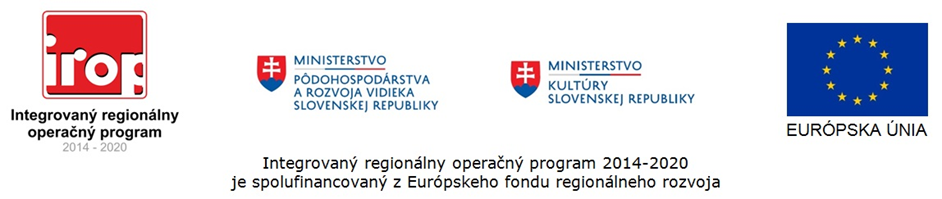 Bližšie podmienky dodania/poskytovania predmetu obstarávania sú vymedzené v návrhu zmluvy, ktorý tvorí prílohu č. 2 k tejto výzve. Uchádzač musí predložiť ponuku na všetky požadované tovary v požadovanom rozsahu, obsahu a kvalite a za podmienok uvedených v návrhu zmluvy, ktorá tvorí prílohu k tejto výzve.Uchádzač musí predložiť ponuku na celý predmet zákazky. Neumožňuje sa predložiť variantné riešenie. Ak súčasťou ponuky bude aj variantné riešenie, variantné riešenie nebude zaradené do vyhodnotenia a bude sa naň hľadieť, akoby nebolo predložené. Predpokladaná hodnota zákazky:  92.401,33 EUR bez DPHV prípade, ak ponuková cena uchádzača vrátane DPH (alebo konečná cena neplatcu DPH) bude vyššia ako predpokladaná hodnota zákazky určená verejným obstarávateľom, ku ktorej sa pripočíta DPH, môže verejný obstarávateľ považovať takúto ponuku za neprijateľnú a má právo neprijať ju. Miesto dodania predmetu zákazky:  Omšenie, Omšenie 628, 91443 Lehoty na dodanie alebo dokončenie predmetu zákazky alebo trvanie zmluvy: Predávajúci dodá predmet zákazky nasledovne: Súťažné podklady k výzve na predloženie cenovej ponuky:  Súťažné podklady sa nevypracovávajú. Všetky údaje potrebné k vypracovaniu ponuky sú uvedené v tejto výzve. Financovanie predmetu zákazky: Názov projektu:	 		Omšenský kulturákKód projektu v ITMS2014+: 	302031G353Miesto realizácie projektu: 	Omšenie	Výzva - kód Výzvy:		IROP-PO3-SC31-2016-5Použitý systém financovania: 	refundácia Operačný program:	Integrovaný regionálny operačný programSpolufinancovaný fondom:	Európsky fond regionálneho rozvoja (EFRR). Podrobnosti o financovaní sú uvedené v návrhu zmluvy, ktorá tvorí prílohu č. 2 k tejto výzve. Lehota na predloženie ponuky uplynie: 24.09.2020 o 10:00:00 hod. Ponuky doručené po uplynutí tejto lehoty nebudú zahrnuté do súťaže a nebudú teda vyhodnocované. Spôsob predloženia ponuky: poštou, kuriérom, osobne alebo emailom –podrobnosti sú uvedené v bode 2 tejto výzvy. Kritériá na vyhodnotenie ponúk s pravidlami ich uplatnenia a spôsob hodnotenia   ponúk: Jediným kritériom na vyhodnotenie ponúk je: Najnižšia cena celkom za celý predmet obstarávania. Verejný obstarávateľ vyberie spomedzi predložených ponúk ako úspešnú tú ponuku, ktorá splní podmienky určené verejným obstarávateľom a bude mať najnižšiu cenu celkom za celý predmet obstarávania.  T. z., že jediným kritériom na vyhodnotenie ponúk je cena celkom za celý predmet obstarávania. Uchádzačom navrhovaná zmluvná cena musí byť vyjadrená v Eurách. Navrhovanú cenu je potrebné určiť najviac na 2 desatinné miesta. Ak uchádzač určí jeho ponukovú cenu/ceny len na jedno desatinné miesto, platí, že na mieste druhého desatinného čísla je číslica 0. Uchádzač navrhovanú zmluvnú cenu uvedie v zložení:- navrhovaná zmluvná cena bez DPH,- výška DPH ( ak nie je platcom DPH uvedie 0,-  € DPH) a upozorní na túto skutočnosť,- navrhovaná zmluvná cena vrátane DPH.Navrhovanú cenu predmetu zmluvy nie je možné navŕšiť počas trvania zmluvy v dôsledku registrácie úspešného uchádzača za platiteľa DPH.Pokyny na zostavenie ponuky:  Obsah ponuky: Požadujeme, aby ponuka obsahovala nasledovné doklady a údaje: Identifikačné údaje uchádzača: (najmä obchodné meno a sídlo uchádzača, IČO, DIČ, IČ pre daň, ak je platcom DPH, telefón, e-mail, bankové spojenie, č. účtu a pod.) Návrh uchádzača na plnenie kritéria na vyhodnotenie ponúk – t.z. ocenenú tabuľku, ktorá je uvedená v prílohe č. 1 k tejto výzve s názvom: SUMÁRNY LIST CENOVEJ PONUKY A TECHNICKÉ POŽIADAVKY Ak uchádzač nie platcom DPH, upozorní na to v ponuke.Fotokópia dokladu o oprávnení dodávať tovar, uskutočňovať stavebné práce alebo poskytovať službu, ktorý zodpovedá predmetu zákazky- vyžaduje sa len v prípade, ak nemá uchádzač aktuálny zápis vo verejne prístupnom registri na stránke www.orsr.sk alebo www.zrsr.sk alebo www.uvo.gov.sk alebo v inom, verejne prístupnom registri, vedenom v slovenskom alebo českom jazyku. V prípade, ak by uchádzač nepredložil doklad o  oprávnení dodať tovar/poskytovať službu/uskutočňovať stavebné práce, ktorý zodpovedá predmetu zákazky (originál alebo fotokópiu) hocí nemá zápis vo verejne prístupnom registri na stránke www.orsr.sk alebo www.zrsr.sk alebo www.uvo.gov.sk alebo v inom, verejne prístupnom registri, vedenom v slovenskom alebo českom jazyku, bude zo zákazky vylúčený. 15.2       Jazyk ponuky: Celá ponuka, tiež doklady a dokumenty v nej predložené musia byť vyhotovené v slovenskom jazyku alebo českom jazyku. Ak ponuku predkladá uchádzač so sídlom mimo územia Slovenskej republiky, musí predložiť doklady, ktorými preukazuje splnenie podmienok účasti vo verejnom obstarávaní v pôvodnom jazyku a súčasne musia byť doložené prekladom do slovenského jazyka, okrem dokladov v českom jazyku. V prípade zistenia rozdielov v obsahu predložených dokladov je rozhodujúci úradný preklad v slovenskom  jazyku. Otváranie ponúk: Otváranie úpnúk sa uskutoční dňa 24.09.2020 o 16:00 v mieste podnikania verejného obstarávateľa – t.z. Omšenie, Omšenie 301, 91443.Postup pri otváraní ponúk: 17.1     Otváranie ponúk bude neverejné. Otváranie ponúk vykoná komisia tak, že najskôr overí neporušenosť ponúk a následne otvorí ponuky. 17.2    Po otvorení ponúk komisia vykoná všetky úkony spočívajúce vo vyhodnotení ponúk, pričom bude primerane aplikovať § 53 zákona č. 343/2015 Z. z. o verejnom obstarávaní a o zmene a doplnení niektorých zákonov.  Vyhodnotenie ponúk bude neverejné. Uchádzači budú informovaní o výsledku vyhodnotenia mailom, poštou alebo prostredníctvom webovej stránky či  profilu  verejného obstarávateľa. Verejný obstarávateľ vyhodnotí ponuky z hľadiska splnenia požiadaviek verejného obstarávateľa na predmet zákazky a vylúči ponuky, ktoré nespĺňajú požiadavky na predmet zákazky uvedené v tejto výzve.17.3     Verejný obstarávateľ  rozhodol, že vyhodnotenie splnenia podmienok účasti sa uskutoční až po vyhodnotení ponúk a verejný obstarávateľ vyhodnotí splnenie podmienok účasti uchádzačom, ktorý sa umiestnil na prvom mieste v poradí.Lehota viazanosti ponúk: 30.12.2020Osoby určené pre styk so záujemcami a uchádzačmi: JUDr. Katarína Mrázová, tel.: 0905/834056, mail: katka.mrazova@gmail.comMgr. Vladimír Repiský, tel.: 0904/649403, mail: repina@repina.sk.Podmienky účasti: 	Verejný obstarávateľ nesmie uzavrieť zmluvu s uchádzačom, ktorý nespĺňa podmienky účasti podľa § 32 ods. 1 písm. e) a f)  ZVO (zákona o verejnom obstarávaní)  alebo ak u neho existuje dôvod na vylúčenie podľa § 40 ods. 6 písm. f) zákona o verejnom obstarávaní. Tohto verejného obstarávania sa teda môže zúčastniť a byť úspešný len ten, kto spĺňa tieto podmienky účasti týkajúce sa osobného postavenia:Je oprávnený dodávať tovar, uskutočňovať stavebné práce alebo poskytovať službu. Túto podmienku účasti preukáže doloženým dokladom o oprávnení dodávať tovar, uskutočňovať stavebné práce alebo poskytovať službu, ktorý zodpovedá predmetu zákazky.Za účelom preukázania tejto podmienky sa vyžaduje predloženie fotokópie dokladu o oprávnení dodávať tovar, uskutočňovať stavebné práce alebo poskytovať službu, ktorý zodpovedá predmetu zákazky. U právnických osôb napr. výpis z obchodného registra, u fyzických osôb napr. výpis zo živnostenského registra. Avšak, uvedené (doklad o oprávnení dodávať tovar, uskutočňovať stavebné práce alebo poskytovať službu) sa nevyžaduje (a uchádzač nebude v prípade nepredloženia vylúčený) v prípade, ak má uchádzač aktuálny zápis vo verejne prístupnom registri na stránke www.orsr.sk alebo www.zrsr.sk alebo www.uvo.gov.sk alebo v inom, verejne prístupnom registri, vedenom v slovenskom alebo českom jazyku. V tomto prípade si oprávnenie uchádzača realizovať predmet zákazky overí verejný obstarávateľ.  Odporúča sa v tomto prípade uviesť v ponuke link na overenie dokladu o oprávnení podnikať, ktoré sú predmetom tejto zákazky.Nemá uložený zákaz účasti vo verejnom obstarávaní potvrdený konečným rozhodnutím v Slovenskej republike alebo v štáte sídla, miesta podnikania alebo obvyklého pobytu. Túto podmienku účasti uchádzač nepreukazuje, ale v prípade, ak verejný obstarávateľ zistí, že uchádzač má uložený zákaz účasti vo verejnom obstarávaní potvrdený konečným rozhodnutím v Slovenskej republike alebo v štáte sídla, miesta podnikania alebo obvyklého pobytu, bude vylúčený.Úrad vedie zoznam hospodárskych subjektov, ktorí preukázali splnenie podmienok účasti osobného postavenia podľa § 32 ods. 1 písm. a) až f) a ods. 2, 4 a 5 zákona č. 343/2015 Z. z. o verejnom obstarávaní a o zmene a doplnení niektorých zákonov a ktorí o zapísanie do zoznamu hospodárskych subjektov požiadali.  Hospodársky subjekt vo verejnom obstarávaní môže preukázať splnenie podmienok účasti osobného postavenia podľa prvej vety zápisom do zoznamu hospodárskych subjektov.Ďalšie informácie verejného obstarávateľa:21.1. Všetky výdavky spojené s prípravou a predložením ponuky znáša uchádzač bez finančného nároku voči verejnému obstarávateľovi. 21.2. V prípade, ak počas lehoty viazanosti ponúk odstúpi úspešný uchádzač od ponuky, resp. od uzavretia zmluvy s verejným obstarávateľom, vyhradzuje si verejný obstarávateľ právo uzavrieť zmluvu s uchádzačom, ktorý sa umiestnil v hodnotení ponúk ako ďalší v poradí z ostatných vyhodnocovaných ponúk – t. z. spomedzi neúspešných uchádzačov. V tomto prípade má teda verejný obstarávateľ právo (nie povinnosť) uskutočniť nové vyhodnotenie ponúk.21.3. Verejný obstarávateľ umožňuje predloženie ponuky podľa § 42 odsek 3 zákona č. 343/2015 o verejnom obstarávaní a o zmene a doplnení niektorých zákonov – t. z. predmet zákazky v celom rozsahu je opísaný tak, aby bol presne a zrozumiteľne špecifikovaný. Ak niektorý z použitých parametrov, alebo rozpätie parametrov identifikuje konkrétny typ výrobku, alebo výrobok konkrétneho výrobcu, verejný obstarávateľ umožní nahradiť takýto výrobok ekvivalentným výrobkom alebo ekvivalentom technického riešenia pod podmienkou, že ekvivalentný výrobok alebo ekvivalentné technické riešenie bude spĺňať úžitkové, prevádzkové a funkčné charakteristiky, ktoré sú nevyhnutné na zabezpečenie účelu, na ktoré sú uvedené technológie a zariadenia určené. Pri výrobkoch, príslušenstvách konkrétnej značky, uchádzač môže predložiť aj ekvivalenty inej značky ale v rovnakej alebo vyššej kvalite. V týchto prípadoch je uchádzač povinný vo svojej ponuke presne špecifikovať o ktoré výrobky ide a musí zároveň presne uviesť ktoré výrobky použije pri plnení zákazky s verejným obstarávateľom. Zároveň uvedie ich presné parametre, vlastnosti atď., aby mohol verejný obstarávateľ posúdiť, či ponúkané riešenie bude spĺňať úžitkové, prevádzkové a funkčné charakteristiky, ktoré sú nevyhnutné na zabezpečenie účelu, na ktoré sú uvedené výrobky určené a či sú v rovnakej alebo vyššej kvalite ako tie, ktoré boli uvedené v opise predmetu obstarávania.Poznámka: Parametre uvedené v prílohe č. 1 sú minimálne. Je prípustné dodať tovary vo vyššej kvalite – t.z. s lepšími technickými parametrami. Pri rozmeroch a váhe pripúšťame odchýlku o max. +/- 10,0% oproti uvedeným rozmerom a váhe. T.z. príloha bude upravená na presné tovary, ktoré budú uchádzačom  dodané, avšak musí z nej byť zrejmé, či každý dodaný tovar spĺňa požadované minimálne parametre a prípadné odchylky v rozmeroch/váhe. Inak povedané, ak by uchádzač plánoval dodať niektorý tovar s inými ako vyššie uvedenými parametrami/rozmermi/váhou, musí to uviesť pri konkrétnom výrobku a zároveň musí dodržať to, že ním ponúkaný tovar musí byť len vo vyššej/lepšej kvalite a v prípade nedodržania romeru/váhy musí ponúkaný tovar dodržať maximálnu povolenú odchýlku.21.4  Uchádzač, ktorého ponuka bude vyhodnotená ako úspešná je povinný v lehote do 3 pracovných dní odo dňa doručenia oznámenia o výsledku vyhodnotenia doručiť verejnému obstarávateľovi  päť vyhotovení návrhu zmluvy, ktoré budú vyhotovené v súlade s touto výzvou (aj jej prílohami) alebo sa dostaviť k verejnému obstarávateľovi za účelom podpísania zmluvy (termín je nutné dohodnúť telefonicky vopred s Mgr. Repiským). Zmluvy musia byť podpísané uchádzačom, jeho štatutárnym orgánom alebo členom štatutárneho orgánu alebo iným zástupcom uchádzača, ktorý je oprávnený konať v mene uchádzača v záväzkových vzťahoch. Na predloženom návrhu zmluvy verejný obstarávateľ trvá a v prípade, ak ho úspešný uchádzač nedodrží, bude ponuka tohto uchádzača vylúčená.V prípade, ak úspešný uchádzač v určenej lehote nedoručí verejnému obstarávateľovi  päť vyhotovení návrhu zmluvy alebo ak návrh zmluvy nebude vyhotovený v súlade s touto výzvou alebo sa nedostaví na podpis zmluvy k verejnému obstarávateľovi, bude toto konanie považované za odstúpenie uchádzača od ponuky!S úctou.......................................................... Mgr. Vladimír RepiskýPrílohy: Príloha č.1 – Špecifikácia predmetu obstarávaniaPríloha č.2 – Návrh Kúpnej zmluvyPríloha č.1 k výzve na predloženie ponuky: Špecifikácia predmetu obstarávaniaPoznámka: Parametre uvedené v prílohe č. 1 sú minimálne. Je prípustné dodať tovary vo vyššej kvalite – t.z. s lepšími technickými parametrami. Pri rozmeroch a váhe pripúšťame odchýlku o max. +/- 10,0% oproti uvedeným rozmerom a váhe. T.z. príloha bude upravená na presné tovary, ktoré budú uchádzačom  dodané, avšak musí z nej byť zrejmé, či každý dodaný tovar spĺňa požadované minimálne parametre a prípadné odchylky v rozmeroch/váhe. Inak povedané, ak by uchádzač plánoval dodať niektorý tovar s inými ako vyššie uvedenými parametrami/rozmermi/váhou, musí to uviesť pri konkrétnom výrobku a zároveň musí dodržať to, že ním ponúkaný tovar musí byť len vo vyššej/lepšej kvalite a v prípade nedodržania romeru/váhy musí ponúkaný tovar dodržať maximálnu povolenú odchýlku.Príloha č. 2 k výzve na predloženie ponuky: Kúpna zmluva uzatvorená podľa ustanovenia § 409 a nasl.  zákona č. 513/1991 Zb. (Obchodného zákonníka) v znení neskorších predpisov a podľa zákona č. č. 343/2015 Z. z. o verejnom obstarávaní a o zmene a doplnení niektorých zákonov čl. I.Zmluvné stranyKupujúci:		Názov:     			Mgr. Vladimír RepiskýMiesto podnikania: 		Omšenie, Omšenie 301, 91443Štatutárny zástupca:  		Mgr. Vladimír RepiskýZápis: 				Okresný úrad Trenčín, 				Číslo živnostenského registra: 309-8229IČO:  				33183678DIČ: 				1020318420Platiteľ DPH: 			ÁNOIČ DPH: 			SK1020318420Kontaktné miesto (miesta): 	Omšenie, Omšenie 301, 91443Kontaktná osoba: 		Mgr. Vladimír Repiský Telefón: 			(+421)904 649 403 - Mgr. Vladimír Repiský 			E-mail: 				repina@repina.sk – Mgr. Vladimír RepiskýAdresa hlavnej stránky (URL): 	http://www. 				https://www.missen.sk/ (ďalej len: „kupujúci“)Predávajúci:Názov:Sídlo:Zastúpený:Oprávnený na rokovanie-vo veciach technických:-vo veciach zmluvných :Bankové spojenie:číslo účtu:IČO:DIČ:Označenie registra:Číslo zápisu:Tel.:Fax:E-mail: (V prípade účasti skupiny uviesť údaje uvedené v tomto bode pre každého člena skupiny samostatne. Členovia skupiny budú zaviazaní spoločne a nerozdielne)(ďalej len: „Predávajúci“)čl. II.Predmet zmluvyPredmetom tejto kúpnej zmluvy je najmä záväzok predávajúceho dodať kupujúcemu tovar uvedený v prílohe č. 1 k tejto zmuve (ďalej len: „predmet kúpy“) a previesť na kupujúceho vlastnícke právo k predmetu kúpy a záväzok kupujúceho riadne dodaný tovar prevziať a zaplatiť zaň dohodnutú cenu.  Predávajúci  predáva kupujúcemu za podmienok uvedených v tejto zmluve do výlučného vlastníctva predmet kúpy – Technické vybavenie v rámci projektu „Omšenský kultúrák“, ktorého bližšia špecifukácia je uvedená v prílohe č. 1 k tejto zmuve. Predávajúci sa zaväzuje, že bude postupovať pri plnení tejto zmluvy podľa tejto zmluvy a v súlade s výzvou na predloženie ponuky a s ponukou, ktorú Predávajúci predložil Kupujúcemu ako uchádzač v zákazke na dodanie tovarov: „Technické vybavenie pre projekt Omšenský kulturák“ a ktorá je archivovaná u kupujúceho ako súčasť dokumentácie o tejto zákazke. Tieto dokumenty (tzn. výzva na predloženie ponuky a ponuka) sú obom zmluvným stranám známe, boli zmluvným stranám  navzájom odovzdané a obe zmluvné strany ich považujú za súčasť tejto zmluvy.    čl. III.Kúpna cena Kúpna cena bola určená dohodou zmluvných strán v zmysle zákona č. 18/1996 Z. z. o cenách v znení neskorších predpisov ako cena pevná a to predstavuje: Kúpna cena za celý predmet kúpy (t. z. za všetok tovar uvedený v prílohe č. 1 tejto zmluvy pri množstvách tam uvedených, vrátane jeho dodania, montáže v mieste dodania a všetkých ďalších nákladov spojených s riadnym plnením tejto zmluvy) celkom: Cena bez DPH: ........................ €, slovom (................................................................ Eur)DPH: ....................................... €, slovom (................................................................. Eur)Cena  s   DPH: ........................ €, slovom (................................................................. Eur)Podrobná kalkulácia ceny je uvedená v prílohe č. 1 k tejto zmluve.DOPLNÍ UCHÁDZAČ  V kúpnej cene sú zahrnuté všetky náklady na riadne plnenie tejto zmluvy (napr. náklady predávajúceho na dopravu do miesta dodania, náklady na zabalenie predmetu kúpy pri doprave, náklady na montáž v mieste dodania a pod.). Predávajúci je teda povinný uskutočniť aj montáž predmetu kúpy na mieste dodania a jeho uvedenie do prevádzky. Podklad pre montáž predmetu zákazky na mieste dodania pripraví kupujúci.Predávajúci neposkytne preddavok alebo zálohu na plnenie zmluvy. Platba za predmet kúpy sa bude realizovať bezhotovostným stykom na základe vystavenej faktúry. Predávajúci bude predmet kúpy fakturovať až po riadnom dodaní celého predmetu kúpy (t. z. až po ukončení celého plnenia tejto zmluvy, po dodaní všetkých tovarov, ich montáže, uvedenia do prevádzky) a to na základe jednej faktúry, ktorú vystaví a doručí predávajúci kupujúcemu do 15 dní po riadnom a úplnom dodaní celého predmetu kúpy. Podkladom pre vystavenie faktúry bude súpis skutočne dodaných tovarov potvrdený oprávneným zástupcom kupujúceho. Faktúra musí obsahovať všetky údaje, ktoré vyžaduje platná právna úprava Slovenskej republiky a EÚ. Údaje na faktúre musia byť v súlade s údajmi uvedenými v uzatvorenej zmluve. V prípade, že faktúra nebude obsahovať predpísané náležitosti, kupujúci je oprávnený vrátiť ju predávajúcemu na doplnenie. V takom prípade sa preruší plynutie lehoty splatnosti a nová lehota splatnosti začne plynúť dňom doručenia opravenej faktúry kupujúcemu. Prílohou každej faktúry musí byť vždy aj protokol podľa čl. IV ods. 3 tejto zmluvy.Splatnosť faktúry je 30 dní odo dňa jej doručenia kupujúcemu, vzhľadom k systému refundácie, ktorý sa využva pri financovaní tejto zákazky, s čím Preávajúci výslovne súhlasí.  Za deň úhrady sa považuje deň odpísania z účtu kupujúceho v prospech účtu predávajúceho, pokiaľ bola úhrada vykonaná v správnej výške a na správny účet.čl. IV.Miesto a čas dodaniaMiestom dodania predmetu kúpy je: Omšenie, Omšenie 628, 91443. Osobou oprávnenou potvrdiť prevzatie predmetu kúpy je Mgr. Vladimír Repiský. Kompletný predmet kúpy musí byť odovzdaný predávajúcemu v miesta dodania  nasledovne: Predávajúci vyzve kupujúceho najneskôr 5 dní pred dohodnutým termínom odovzdania predmetu kúpy k prevzatiu (e-mailom: repina@repina.sk alebo písomne). Podmienkou dodania každého tovaru tvoriaceho predmet kúpy je, že tento konkrétny tovar bude namontovaný a plne funkčný a budú dodané všetky jeho časti a zariadenia. O prevzatí predmetu kúpy spíšu strany protokol, ktorý bude obsahovať aj súpis prípadných zistených vád, ktoré nebránia v užívaní predmetu kúpy, dohodu o opatreniach na ich odstránenie, prehlásenie kupujúceho, že predmet kúpy odovzdáva a prehlásenie kupujúceho, že predmet kúpy preberá. Návrh protokolu vypracuje predávajúci. Tento protokol bude tvoriť prílohu k faktúre. V prípade, ak by predmet kúpy mal vady, ktoré bránia v riadnom užívaní predmetu kúpy, nie je kupujúci povinný prevziať predmet kúpy. Minimálne jedno vyhotovenie protokolu v originálnom vyhotovení je predávajúci povinný vydať kupujúcemu. V prípade porušenia tejto povinnosti sa predmet kúpy nepovažuje za odovzdaný až do dňa, v ktorom predávajúci odovzdá originál protokolu kupujúcemu. Dňom odovzdania predmetu kúpy prechádza na kupujúceho vlastnícke právo k predmetu kúpy ako aj nebezpečenstvo škody na predmete kúpy.čl. VOsobitné ustanoveniaPredávajúci je povinný najneskôr v deň odovzdania predmetu kúpy predložiť kupujúcemu všetky tieto doklady a dokumenty:predávajúci je povinný predložiť kupujúcemu  všetky doklady na prihlásenie predmetu kúpy do evidencií vedených štátnymi alebo samosprávnymi orgánmi, ak takejto povinnosti podliehajú, (pokiaľ z platnej legislatívy takejto povinnosti nepodliehajú, tak sa na túto požiadavku neprihliada), predávajúci je povinný predložiť pasporty, záručné listy, a návody na obsluhu a ostatnú dokumentáciu v slovenskom jazyku alebo českom jazyku (príp. v pôvodnom jazyku a doložené prekladom do slovenského alebo českého jazyka),predávajúci je povinný predložiť, certifikáty a atesty, správy o vykonaných odborných skúškach a odborných prehliadkach a skúškach a ostané doklady súvisiace s predmetom zmluvy, ak sú vyžadované podľa platných právnych predpisov v slovenskom jazyku alebo českom jazyku (príp. v pôvodnom jazyku a doložené prekladom do slovenského alebo českého jazyka),a to ako osvedčené kópie alebo originály. V prípade porušenia ktorejkoľvek z týchto  povinností sa predmet kúpy nepovažuje za odovzdaný až do dňa, v ktorom predávajúci odovzdá kupujúcemu všetky tieto doklady a dokumenty.V prípade, ak dodanie predmetu kúpy zahŕňa aj dodávku softvéru, licencie alebo iného diela chránených podľa predpisov autorského práva, tak platí, že pri dodávke tovaru, softvéru a licencií musia byť v plnom rozsahu dodržané licenčné podmienky a autorské práva výrobcu softvéru/licencií (autora). T. z. musí byť dodaný softvér/licencie oficiálne, nie nelegálne. Predávajúci/dodávateľ je povinný/sa zaväzuje strpieť výkon kontroly/auditu/overovania súvisiaceho s plnením tejto zmluvy kedykoľvek počas platnosti a účinnosti tejto zmluvy a zmluvy o poskytnutí nenávratného finančného príspevku uzavretej na implementáciu projektu: „Omšenský kultúrák” a poskytnúť im všetku potrebnú súčinnosť.  Oprávnenými osobami sú najmä:Poskytovateľ NFP a ním poverené osoby,Útvar následnej finančnej kontroly a nimi poverené osoby,Najvyšší kontrolný úrad SR, príslušná Správa finančnej kontroly, Certifikačný orgán a nimi poverené osoby,Orgán auditu, jeho spolupracujúce orgány a nimi poverené osoby,Splnomocnení zástupcovia Európskej komisie a Európskeho dvora audítorov, Osoby prizvané orgánmi uvedenými v psím. a) až d) v súlade s príslušnými predpismi SR a EÚ.Táto zmluva sa uzatvára v rámci zabezpečenia a implementácie nasledovného projektu:                Údaje o projekte: Názov projektu:	 		Omšenský kulturákKód projektu v ITMS2014+: 	302031G353Miesto realizácie projektu: 	Omšenie	Výzva - kód Výzvy:		IROP-PO3-SC31-2016-5Použitý systém financovania: 	refundácia Operačný program:	Integrovaný regionálny operačný programSpolufinancovaný fondom:	Európsky fond regionálneho rozvoja (EFRR)	Prioritná os:	3 – Mobilizácia kreatívneho potenciálu v regiónochInvestičná priorita:	3.1 – Podpora rastu priaznivého pre zamestnanosť, a to rozvíjaním vnútorného potenciálu ako súčasti územnej stratégie pre konkrétne oblasti vrátane konverzie upadajúcich priemyselných regiónov a posilnenia prístupnosti a rozvoja špecifických prírodných a kultúrnych zdrojov	Špecifický cieľ:	3.1 – Stimulovanie podpory udržateľnej zamestnanosti a tvorby pracovných miest v kultúrnom a kreatívnom priemysle prostredníctvom vytvorenia priaznivého prostredia pre rozvoj kreatívneho talentu, netechnologických inováciíSchéma pomoci:	schéma pomoci de minimis č. DM-6/2016	(schéma štátnej pomoci/schéma pomoci de minimis/schéma pomoci)(ďalej ako „Projekt“).čl. VI.Záručná doba a vady 1. Predávajúci zodpovedá za to, že predmet kúpy bude mať počas záručnej doby vlastnosti dohodnuté v zmluve.2. Záručná doba na predmet kúpy je 24 mesiacov a začína plynúť odo dňa uvedenia predmetu kúpy do prevádzky.  3. Predávajúci zodpovedá za vady, ktoré má predmet kúpy v čase jeho odovzdania kupujúcemu. Za vady, ktoré sa prejavili po odovzdaní predmetu kúpy zodpovedá predávajúci  vtedy, ak boli spôsobené porušením jeho povinností.4. V prípade, že počas záručnej doby sa zistí vada na predmete kúpy, kupujúci upozorní predávajúceho na tento jav. Zmluvné strany sa dohodli, že počas záručnej doby má kupujúci právo požadovať a predávajúci povinnosť bezplatne odstrániť zistené a reklamované vady.  Predávajúci sa zaväzuje začať s odstraňovaním vád predmetu kúpy v lehote do 24 hodín od uplatnenia reklamácie u kupujúceho a odstrániť reklamované vady v čo najkratšom, technicky možnom čase, najneskôr však do 72 hodín od momentu uplatnenia reklamácie pokiaľ sa zmluvné strany nedohodnú na dlhšom termíne odstránenia vády (najmä s prihliadnutím na rozsah a charakter reklamácie). Uplatnením reklamácie sa rozumie odoslanie reklamácie predávajúcemu (stačí odoslanie e-mailu predávajúcemu na adresu uvedenú v čl. I tejto zmluvy, pokiaľ nebude oznámený iný mail). V prípade, ak by bola reklamácia uplatnená mimo pracovných dní Po-Pia, mimo času od 08,00 hod. do 15,00 hod., platí, že predávajúci musí začať s odstraňovaním vád predmetu kúpy najneskôr do 09,00 hod., najbližšieho pracovného dňa.čl. VIIZmluvné pokuty, náhrada škody, odstúpenie od zmluvyV prípade, ak predávajúci nedodá predmet kúpy v súlade s touto zmluvou v termínoch uvedených v čl. IV ods. 2 tejto zmluvy, má kupujúci nárok na zmluvnú pokutu vo výške 0,1% z ceny predmetu kúpy, za každý, aj začatý deň omeškania s dodaním riadneho predmetu kúpy. Kupujúci má zároveň nárok na náhradu škody, ktorá by mu vznikla z dôvodu omeškania predávajúceho s dodaním predmetu kúpy a to v plnej výške vzniknutej škody. V prípade nedodržania ktorejkoľvek z lehôt uvedených v čl. VI tejto zmluvy, má kupujúci nárok na zmluvnú pokutu vo výške 0,1% z celkovej ceny predmetu kúpy za každý aj začatý deň omeškania. Vyššie uvedenými zmluvnými pokutami nie je dotknutý nárok na náhradu škody, ktorá  vznikla v dôsledku porušenia povinností vyplývajúcich z tejto zmluvy a to aj v prípade, ak vzniknutá škoda prevyšuje výšku zmluvnej pokuty (t.z. nárok na náhradu škody je zachovaný v plnej výške).V prípade ak bude Kupujúci v omeškaní s platením faktúr podľa tejto zmluvy, Predávajúci má nárok na úrok z omeškania vo výške 0,1% z dlžnej sumy za každý deň omeškania.Kupujúci je oprávnený odstúpiť od tejto zmluvy v prípade podstatného porušenia tejto zmluvy zo strany predávajúceho. Zmluvné strany považujú za podstatné porušenie tejto zmluvy, najmä ak predávajúci:a) bude meškať s termínom dodania predmetu kúpy, resp. hociktorej časti predmetu kúpy podľa tejto zmluvy  o viac ako 10 dní,b) bez predchádzajúceho súhlasu kupujúceho prevedie všetky, alebo niektoré práva a záväzky vyplývajúce z tejto zmluvy na tretie osoby,c) v prípade porušenia povinností vyplývajúcich z ustanovení tejto zmluvy – napr. včasné neodstránenie reklamovaných vád, neodstránenie drobných vád predmetu kúpy, ktoré nebránia v užívaní predmetu kúpy podľa čl. IV ods. 3 tejto zmluvy a pod.d) v prípade, ak nedodá predávajúcemu ktorýkoľvek doklad požadovaný v čl. V ods. 1 tejto zmluvy.6.  V prípade, ak bude Kupujúci v omeškaní s platením faktúry podľa tejto zmluvy o viac ako 30 dní, predávajúci má nárok odstúpiť od tejto zmluvy.7.  Odstúpením  od zmluvy  zanikajú všetky  práva a povinnosti strán zo zmluvy a jeho účinky nastávajú dňom doručenia druhej zmluvnej strane.8.   Odstúpenie od zmluvy sa však  nedotýka nároku na náhradu škody  vzniknutej porušením zmluvy a iných ustanovení, ktoré  podľa prejavenej vôle  strán alebo vzhľadom na svoju povahu majú trvať aj po ukončení zmluvy.Čl. VIII.Záverečné ustanoveniaÚčastníci si zmluvu prečítali, s jej obsahom bez výhrad súhlasia, prehlasujú, že zmluva nebola uzavretá v tiesni ani za nápadne nevýhodných podmienok a že zmluva obsahuje ich slobodnú, vážnu, určitú a zrozumiteľnú vôľu, na znak čoho ju v piatich vyhotoveniach vlastnoručne podpísali. Táto zmluva nadobúda platnosť dňom jej podpisu obidvoma zmluvnými stranami a účinnosť až deň nasledujúci po dni, v ktorom bude kupujúcemu doručené oznámenie (správa) o kladnom výsledku kontroly verejného obstarávania, ktorého výsledkom je táto zmluva, a to od príslušného oprávneného orgánu (t.z. o správa o schválení procesu po uzavretí tejto zmluvy).Táto zmluva je vyhotovená v piatich exemplároch, z toho jeden originál je pre predávajúceho a štyri originály pre kupujúceho.Túto zmluvu je možné meniť a dopĺňať len formou písomných dodatkov podpísaných štatutárnymi orgánmi oboch zmluvných strán, ktoré budú tvoriť neoddeliteľnú súčasť tejto zmluvy.Vzťahy touto zmluvou neupravené sa riadia ustanoveniami Obchodného zákonníka v platnom znení.Komunikácia medzi zmluvnými stranami pri plnení tejto zmluvy bude prebiehať v slovenskom jazyku. Zmluvné strany sa dohodli, že v prípade sporu bude rozhodné právo SR.Kupujúci: 						Predávajúci:					V  Omšení, dňa ...............                                                   V ......................................, dňa ...................---------------------------------------------------                         -----------------------------------------------------            Mgr. Vladimír Repiský(V prípade účasti skupiny treba, aby zmluva bola podpísaná za každého člena skupiny samostatne, príp., ak bude podpisovať zmluvu splnomocnený zástupca skupiny, je potrebné predložiť plnú moc (originál alebo overenú fotokópiu), v ktorej bude výslovne uvedené, že sa plnomocenstvo vzťahuje aj na podpis zmluvy s verejným obstarávateľom. Členovia skupiny budú zaviazaní spoločne a nerozdielne)Prílha č. 1 k zmluve: Poznámka: Parametre uvedené v tejto prílohe sú minimálne. Je prípustné dodať tovary vo vyššej kvalite – t.z. s lepšími technickými parametrami. Pri rozmeroch a váhe pripúšťame odchýlku o max. +/- 10,0% oproti uvedeným rozmerom a váhe. T.z. príloha bude upravená na presné tovary, ktoré budú uchádzačom  dodané, avšak musí z nej byť zrejmé, či každý dodaný tovar spĺňa požadované minimálne parametre a prípadné odchylky v rozmeroch/váhe. Inak povedané, ak by uchádzač plánoval dodať niektorý tovar s inými ako vyššie uvedenými parametrami/rozmermi/váhou, musí to uviesť pri konkrétnom výrobku a zároveň musí dodržať to, že ním ponúkaný tovar musí byť len vo vyššej/lepšej kvalite a v prípade nedodržania romeru/váhy musí ponúkaný tovar dodržať maximálnu povolenú odchýlku.31500000-1Osvetľovacie zariadenia a elektrické žiarovky31527000-6Bodové reflektory31000000-6Elektrické stroje, prístroje, zariadenia a spotrebný tovar; osvetlenie38636100-3Lasery31711110-7Vysielače s prijímačom (transceivery)38652120-7Videoprojektory31211100-9Pulty/panely pre elektrické prístroje31530000-0Časti lámp a osvetľovacích zariadení31000000-6Elektrické stroje, prístroje, zariadenia a spotrebný tovar; osvetlenie48100000-9Softvérový balík pre konkrétne odvetvie48521000-6Softvérový balík na strih hudby a zvuku32342410-9Zvukové zariadenie32350000-1Časti zvukových zariadení a videozariadení32351000-8Príslušenstvo k zvukovým zariadeniam a videozariadeniam32340000-8Mikrofóny a reproduktory32343000-9Zosilňovače44300000-3Káble, drôty a súvisiace výrobky32540000-0Rozvádzače30213100-6Prenosné počítače30200000-1Počítačové zariadenia a spotrebný materiálEtapa	TermínKompletné odovzdanie predmetu zákazky:Najneskôr do 60 dní odo dňa, v ktorom nadobudne účinnosť zmluva s úspešným uchádzačom.Dátum účinnosti oznámi verejný obstarávateľ úspešnému uchádzačovi v lehote do 3 dni od nadobudnutia účinnosti zmluvy. V prípade omeškania s oznámením, sa predlžuje termín odovzdania o počet dní omeškania oznámenia. 1)SUMÁRNY LIST CENOVEJ PONUKY A TECHNICKÉ POŽIADAVKY1)SUMÁRNY LIST CENOVEJ PONUKY A TECHNICKÉ POŽIADAVKY1)SUMÁRNY LIST CENOVEJ PONUKY A TECHNICKÉ POŽIADAVKY1)SUMÁRNY LIST CENOVEJ PONUKY A TECHNICKÉ POŽIADAVKY1)SUMÁRNY LIST CENOVEJ PONUKY A TECHNICKÉ POŽIADAVKY1)SUMÁRNY LIST CENOVEJ PONUKY A TECHNICKÉ POŽIADAVKYIdentifikačné údaje uchádzača: Obchodné meno: sídlo uchádzača:IČO: DIČ: IČ pre daň, ak je platcom DPH: telefón:e-mail:Bankové spojenie, č. účtu:Identifikačné údaje uchádzača: Obchodné meno: sídlo uchádzača:IČO: DIČ: IČ pre daň, ak je platcom DPH: telefón:e-mail:Bankové spojenie, č. účtu:Identifikačné údaje uchádzača: Obchodné meno: sídlo uchádzača:IČO: DIČ: IČ pre daň, ak je platcom DPH: telefón:e-mail:Bankové spojenie, č. účtu:Identifikačné údaje uchádzača: Obchodné meno: sídlo uchádzača:IČO: DIČ: IČ pre daň, ak je platcom DPH: telefón:e-mail:Bankové spojenie, č. účtu:Identifikačné údaje uchádzača: Obchodné meno: sídlo uchádzača:IČO: DIČ: IČ pre daň, ak je platcom DPH: telefón:e-mail:Bankové spojenie, č. účtu:Identifikačné údaje uchádzača: Obchodné meno: sídlo uchádzača:IČO: DIČ: IČ pre daň, ak je platcom DPH: telefón:e-mail:Bankové spojenie, č. účtu:P.č.Názov výdavkyPožadovaná špecifikáciaPožadovaná špecifikáciaPožadovaná špecifikáciaPožadovaná špecifikáciaMerná jednotkaMerná jednotkaPočet kusovCena v EUR bez DPH za 1 ks (2 des. miesta)Cena v EUR bez DPH za 1 ks (2 des. miesta)Cena v EUR bez DPH za 1 ks (2 des. miesta)Cena bez v EUR DPH za požadovaný počet ks (2 des. miesta)Cena bez v EUR DPH za požadovaný počet ks (2 des. miesta)Cena v EUR s DPH (SPOLU)      (2 des. miesta)Cena v EUR s DPH (SPOLU)      (2 des. miesta)svetelná technikasvetelná technikasvetelná technikasvetelná technikasvetelná technikasvetelná technikasvetelná technikasvetelná technikasvetelná technikasvetelná technikasvetelná technikasvetelná technikasvetelná technikasvetelná technikasvetelná technika1Divadelný LED reflektor  
 - kompaktný profilovací LED reflektor 
 - musí byť tvorený jedným vysokovýkonným bielym  200W LED čipom v prevedení 3200K
 - musí dosahovať index podania farieb CRI > 95
 - musí byť vybavený dvojitou kondenzátorovou optikou so zoomom s vysokým rozlíšením v rozsahu 15,5°- 38°
 - musí dosahovať svietivosť pri 15,5° zoome minimálne 24.869 Lux / 2m s priemerom svetelného kužeľa 54cm a pri 38°zoome musí dosahovať svietivosť minimálne 5.614Lux/2m s priemerom svetelného kužeľa 138cm 
 - kompaktný profilovací LED reflektor 
 - musí byť tvorený jedným vysokovýkonným bielym  200W LED čipom v prevedení 3200K
 - musí dosahovať index podania farieb CRI > 95
 - musí byť vybavený dvojitou kondenzátorovou optikou so zoomom s vysokým rozlíšením v rozsahu 15,5°- 38°
 - musí dosahovať svietivosť pri 15,5° zoome minimálne 24.869 Lux / 2m s priemerom svetelného kužeľa 54cm a pri 38°zoome musí dosahovať svietivosť minimálne 5.614Lux/2m s priemerom svetelného kužeľa 138cm 
 - kompaktný profilovací LED reflektor 
 - musí byť tvorený jedným vysokovýkonným bielym  200W LED čipom v prevedení 3200K
 - musí dosahovať index podania farieb CRI > 95
 - musí byť vybavený dvojitou kondenzátorovou optikou so zoomom s vysokým rozlíšením v rozsahu 15,5°- 38°
 - musí dosahovať svietivosť pri 15,5° zoome minimálne 24.869 Lux / 2m s priemerom svetelného kužeľa 54cm a pri 38°zoome musí dosahovať svietivosť minimálne 5.614Lux/2m s priemerom svetelného kužeľa 138cm 
 - kompaktný profilovací LED reflektor 
 - musí byť tvorený jedným vysokovýkonným bielym  200W LED čipom v prevedení 3200K
 - musí dosahovať index podania farieb CRI > 95
 - musí byť vybavený dvojitou kondenzátorovou optikou so zoomom s vysokým rozlíšením v rozsahu 15,5°- 38°
 - musí dosahovať svietivosť pri 15,5° zoome minimálne 24.869 Lux / 2m s priemerom svetelného kužeľa 54cm a pri 38°zoome musí dosahovať svietivosť minimálne 5.614Lux/2m s priemerom svetelného kužeľa 138cmksks2/vyplní uchádzač//vyplní uchádzač//vyplní uchádzač//vyplní uchádzač//vyplní uchádzač//vyplní uchádzač//vyplní uchádzač/2Plošný reflektor RGBW  - washový LED reflektor
 - musí byť vybavený 21°svetelným lúčom
 - musí mať vstavaný prijímač W-DMX
 - musí byť pripojiteľný na 5-pin XLR konektor - washový LED reflektor
 - musí byť vybavený 21°svetelným lúčom
 - musí mať vstavaný prijímač W-DMX
 - musí byť pripojiteľný na 5-pin XLR konektor - washový LED reflektor
 - musí byť vybavený 21°svetelným lúčom
 - musí mať vstavaný prijímač W-DMX
 - musí byť pripojiteľný na 5-pin XLR konektor - washový LED reflektor
 - musí byť vybavený 21°svetelným lúčom
 - musí mať vstavaný prijímač W-DMX
 - musí byť pripojiteľný na 5-pin XLR konektorksks4/vyplní uchádzač//vyplní uchádzač//vyplní uchádzač//vyplní uchádzač//vyplní uchádzač//vyplní uchádzač//vyplní uchádzač/3Divadelný LED reflektor - kompaktný divadelný LED reflektor s plankonvexnou PC optikou s priemerom 150mm 
 - musí byť tvorený jedným vysokovýkonným bielym LED čipom 3200 K
 - musí dosahovať index podania farieb CRI > 95
 - musí byť vybavený 150mm PC optikou a lineárnym zoomom v rozsahu 6,4° - 64°
 - musí dosahovať svietivosť pri 6,4° uhle vyžarovania minimálne 34538 Lux / 2m s priemerom svetelného kužeľa 22cm a pri 60° uhle vyžarovania musí dosahovať svietivosť minimálne 2119  - kompaktný divadelný LED reflektor s plankonvexnou PC optikou s priemerom 150mm 
 - musí byť tvorený jedným vysokovýkonným bielym LED čipom 3200 K
 - musí dosahovať index podania farieb CRI > 95
 - musí byť vybavený 150mm PC optikou a lineárnym zoomom v rozsahu 6,4° - 64°
 - musí dosahovať svietivosť pri 6,4° uhle vyžarovania minimálne 34538 Lux / 2m s priemerom svetelného kužeľa 22cm a pri 60° uhle vyžarovania musí dosahovať svietivosť minimálne 2119  - kompaktný divadelný LED reflektor s plankonvexnou PC optikou s priemerom 150mm 
 - musí byť tvorený jedným vysokovýkonným bielym LED čipom 3200 K
 - musí dosahovať index podania farieb CRI > 95
 - musí byť vybavený 150mm PC optikou a lineárnym zoomom v rozsahu 6,4° - 64°
 - musí dosahovať svietivosť pri 6,4° uhle vyžarovania minimálne 34538 Lux / 2m s priemerom svetelného kužeľa 22cm a pri 60° uhle vyžarovania musí dosahovať svietivosť minimálne 2119  - kompaktný divadelný LED reflektor s plankonvexnou PC optikou s priemerom 150mm 
 - musí byť tvorený jedným vysokovýkonným bielym LED čipom 3200 K
 - musí dosahovať index podania farieb CRI > 95
 - musí byť vybavený 150mm PC optikou a lineárnym zoomom v rozsahu 6,4° - 64°
 - musí dosahovať svietivosť pri 6,4° uhle vyžarovania minimálne 34538 Lux / 2m s priemerom svetelného kužeľa 22cm a pri 60° uhle vyžarovania musí dosahovať svietivosť minimálne 2119 ksks2/vyplní uchádzač//vyplní uchádzač//vyplní uchádzač//vyplní uchádzač//vyplní uchádzač//vyplní uchádzač//vyplní uchádzač/4LED reflektor - divadelný LED reflektor s fresnelovou šošovkou
 - musí mať teplotu farby 3000K
 - musí mať manuálny zoom 8-50°
 - musí mať DMX 512 riadenie - divadelný LED reflektor s fresnelovou šošovkou
 - musí mať teplotu farby 3000K
 - musí mať manuálny zoom 8-50°
 - musí mať DMX 512 riadenie - divadelný LED reflektor s fresnelovou šošovkou
 - musí mať teplotu farby 3000K
 - musí mať manuálny zoom 8-50°
 - musí mať DMX 512 riadenie - divadelný LED reflektor s fresnelovou šošovkou
 - musí mať teplotu farby 3000K
 - musí mať manuálny zoom 8-50°
 - musí mať DMX 512 riadenieksks4/vyplní uchádzač//vyplní uchádzač//vyplní uchádzač//vyplní uchádzač//vyplní uchádzač//vyplní uchádzač//vyplní uchádzač/5LED reflektor - 50W  LED, DMX reflektor
 - musí mať 6 stmievacích kriviek
 - musí mať teplotu farby 3000K
 - musí mať manuálny zoom 8-50 stupňov - 50W  LED, DMX reflektor
 - musí mať 6 stmievacích kriviek
 - musí mať teplotu farby 3000K
 - musí mať manuálny zoom 8-50 stupňov - 50W  LED, DMX reflektor
 - musí mať 6 stmievacích kriviek
 - musí mať teplotu farby 3000K
 - musí mať manuálny zoom 8-50 stupňov - 50W  LED, DMX reflektor
 - musí mať 6 stmievacích kriviek
 - musí mať teplotu farby 3000K
 - musí mať manuálny zoom 8-50 stupňovksks4/vyplní uchádzač//vyplní uchádzač//vyplní uchádzač//vyplní uchádzač//vyplní uchádzač//vyplní uchádzač//vyplní uchádzač/6Klubový laser - moonflower, strobo a zelený a červený laser v jednom
 - musí mať práve LED:  6 x 5W RGBWAP Hex LED, 8x 3W bielu LED 25W 
 - musí mať práve LASER: 4,9mW červené a zelené laserové diody
 - musí mať farebné spektrum RGBAWP
 - musí byť kompatibilný s protokolom DMX-512
  - musí mať tri prevádzkové režimy: Sound-Active, automatický režim a DMX ovládanie
 - musí mať strobe a pulse LED efekt - moonflower, strobo a zelený a červený laser v jednom
 - musí mať práve LED:  6 x 5W RGBWAP Hex LED, 8x 3W bielu LED 25W 
 - musí mať práve LASER: 4,9mW červené a zelené laserové diody
 - musí mať farebné spektrum RGBAWP
 - musí byť kompatibilný s protokolom DMX-512
  - musí mať tri prevádzkové režimy: Sound-Active, automatický režim a DMX ovládanie
 - musí mať strobe a pulse LED efekt - moonflower, strobo a zelený a červený laser v jednom
 - musí mať práve LED:  6 x 5W RGBWAP Hex LED, 8x 3W bielu LED 25W 
 - musí mať práve LASER: 4,9mW červené a zelené laserové diody
 - musí mať farebné spektrum RGBAWP
 - musí byť kompatibilný s protokolom DMX-512
  - musí mať tri prevádzkové režimy: Sound-Active, automatický režim a DMX ovládanie
 - musí mať strobe a pulse LED efekt - moonflower, strobo a zelený a červený laser v jednom
 - musí mať práve LED:  6 x 5W RGBWAP Hex LED, 8x 3W bielu LED 25W 
 - musí mať práve LASER: 4,9mW červené a zelené laserové diody
 - musí mať farebné spektrum RGBAWP
 - musí byť kompatibilný s protokolom DMX-512
  - musí mať tri prevádzkové režimy: Sound-Active, automatický režim a DMX ovládanie
 - musí mať strobe a pulse LED efektksks1/vyplní uchádzač//vyplní uchádzač//vyplní uchádzač//vyplní uchádzač//vyplní uchádzač//vyplní uchádzač//vyplní uchádzač/7PAR LED reflektor - reflektor PAR LED
 - musí mať plynulé miešanie farieb RGB+UV 
 - musí mať 5 režimov DMX kanálov a 5 prevádzkových režimov
 - musí mať uhol vyžarovania práve  25°
 - musí mať LED DMX displej so 4-tlačítkovou ponukou
 - musí mať elektronické stmievanie 0-100%
 - musí mať režim bez preblikávania
 - musí mať protokol DMX-512
 - musí mať pulzovanie a strobo efekt
 - musí mať elektronické stmievanie: 0-100% - reflektor PAR LED
 - musí mať plynulé miešanie farieb RGB+UV 
 - musí mať 5 režimov DMX kanálov a 5 prevádzkových režimov
 - musí mať uhol vyžarovania práve  25°
 - musí mať LED DMX displej so 4-tlačítkovou ponukou
 - musí mať elektronické stmievanie 0-100%
 - musí mať režim bez preblikávania
 - musí mať protokol DMX-512
 - musí mať pulzovanie a strobo efekt
 - musí mať elektronické stmievanie: 0-100% - reflektor PAR LED
 - musí mať plynulé miešanie farieb RGB+UV 
 - musí mať 5 režimov DMX kanálov a 5 prevádzkových režimov
 - musí mať uhol vyžarovania práve  25°
 - musí mať LED DMX displej so 4-tlačítkovou ponukou
 - musí mať elektronické stmievanie 0-100%
 - musí mať režim bez preblikávania
 - musí mať protokol DMX-512
 - musí mať pulzovanie a strobo efekt
 - musí mať elektronické stmievanie: 0-100% - reflektor PAR LED
 - musí mať plynulé miešanie farieb RGB+UV 
 - musí mať 5 režimov DMX kanálov a 5 prevádzkových režimov
 - musí mať uhol vyžarovania práve  25°
 - musí mať LED DMX displej so 4-tlačítkovou ponukou
 - musí mať elektronické stmievanie 0-100%
 - musí mať režim bez preblikávania
 - musí mať protokol DMX-512
 - musí mať pulzovanie a strobo efekt
 - musí mať elektronické stmievanie: 0-100%ksks8/vyplní uchádzač//vyplní uchádzač//vyplní uchádzač//vyplní uchádzač//vyplní uchádzač//vyplní uchádzač//vyplní uchádzač/8LED reflektor batériový - výkonný LED menič
 - musí byť pre interierové aj exteriérové použitie
- musí mať DMX konektory 5p XLR in & out
 - musí mať max. spotrebu 50W - výkonný LED menič
 - musí byť pre interierové aj exteriérové použitie
- musí mať DMX konektory 5p XLR in & out
 - musí mať max. spotrebu 50W - výkonný LED menič
 - musí byť pre interierové aj exteriérové použitie
- musí mať DMX konektory 5p XLR in & out
 - musí mať max. spotrebu 50W - výkonný LED menič
 - musí byť pre interierové aj exteriérové použitie
- musí mať DMX konektory 5p XLR in & out
 - musí mať max. spotrebu 50Wksks8/vyplní uchádzač//vyplní uchádzač//vyplní uchádzač//vyplní uchádzač//vyplní uchádzač//vyplní uchádzač//vyplní uchádzač/9 BEZDRÔTOVÝ VYSIELAČ DMX - bezdrôtový vysielač / prijímač musí mať dosah až 700 metrov
 - musí mať protokol DMX / RDM a možnosť sACN, ArtNet
 - zariadenie musí pracovať na oboch frekvenčných pásmach 2,4 GHz a 5,8 GHz s plnou podporou RDM
 - musí mať dva vstupy a výstupy
 - musí mať krytie IP65 - bezdrôtový vysielač / prijímač musí mať dosah až 700 metrov
 - musí mať protokol DMX / RDM a možnosť sACN, ArtNet
 - zariadenie musí pracovať na oboch frekvenčných pásmach 2,4 GHz a 5,8 GHz s plnou podporou RDM
 - musí mať dva vstupy a výstupy
 - musí mať krytie IP65 - bezdrôtový vysielač / prijímač musí mať dosah až 700 metrov
 - musí mať protokol DMX / RDM a možnosť sACN, ArtNet
 - zariadenie musí pracovať na oboch frekvenčných pásmach 2,4 GHz a 5,8 GHz s plnou podporou RDM
 - musí mať dva vstupy a výstupy
 - musí mať krytie IP65 - bezdrôtový vysielač / prijímač musí mať dosah až 700 metrov
 - musí mať protokol DMX / RDM a možnosť sACN, ArtNet
 - zariadenie musí pracovať na oboch frekvenčných pásmach 2,4 GHz a 5,8 GHz s plnou podporou RDM
 - musí mať dva vstupy a výstupy
 - musí mať krytie IP65ksks1/vyplní uchádzač//vyplní uchádzač//vyplní uchádzač//vyplní uchádzač//vyplní uchádzač//vyplní uchádzač//vyplní uchádzač/10Klubový laser - klubový laser chladený vzduchom
 - musí mať ovládanie cez: music, DMX512, auto, ILDA
 - musí mať 11 DMX kanálov - klubový laser chladený vzduchom
 - musí mať ovládanie cez: music, DMX512, auto, ILDA
 - musí mať 11 DMX kanálov - klubový laser chladený vzduchom
 - musí mať ovládanie cez: music, DMX512, auto, ILDA
 - musí mať 11 DMX kanálov - klubový laser chladený vzduchom
 - musí mať ovládanie cez: music, DMX512, auto, ILDA
 - musí mať 11 DMX kanálovksks1/vyplní uchádzač//vyplní uchádzač//vyplní uchádzač//vyplní uchádzač//vyplní uchádzač//vyplní uchádzač//vyplní uchádzač/11Ovládací prevodník a software - prevodník k laseru
 - musí byť ovládateľný cez ILDA protokol - prevodník k laseru
 - musí byť ovládateľný cez ILDA protokol - prevodník k laseru
 - musí byť ovládateľný cez ILDA protokol - prevodník k laseru
 - musí byť ovládateľný cez ILDA protokolksks1/vyplní uchádzač//vyplní uchádzač//vyplní uchádzač//vyplní uchádzač//vyplní uchádzač//vyplní uchádzač//vyplní uchádzač/12LED projektor otočný - 170W LED projektor
 - musí mať svietivosť 7900 lumenov
 - musí byť RGB
 - musí byť otočný PAN/TILT pomocou DMX
 - musí mať svetelný uhol 8°, 25°alebo 40°
 - musí mať 8 DMX kanál - 170W LED projektor
 - musí mať svietivosť 7900 lumenov
 - musí byť RGB
 - musí byť otočný PAN/TILT pomocou DMX
 - musí mať svetelný uhol 8°, 25°alebo 40°
 - musí mať 8 DMX kanál - 170W LED projektor
 - musí mať svietivosť 7900 lumenov
 - musí byť RGB
 - musí byť otočný PAN/TILT pomocou DMX
 - musí mať svetelný uhol 8°, 25°alebo 40°
 - musí mať 8 DMX kanál - 170W LED projektor
 - musí mať svietivosť 7900 lumenov
 - musí byť RGB
 - musí byť otočný PAN/TILT pomocou DMX
 - musí mať svetelný uhol 8°, 25°alebo 40°
 - musí mať 8 DMX kanálksks2/vyplní uchádzač//vyplní uchádzač//vyplní uchádzač//vyplní uchádzač//vyplní uchádzač//vyplní uchádzač//vyplní uchádzač/13LED projektor  - plošný LED reflektor RGB
 - musí byť ovládaný DMX
 - musí byť pripojiteľný na 5-pin XLR konektor - plošný LED reflektor RGB
 - musí byť ovládaný DMX
 - musí byť pripojiteľný na 5-pin XLR konektor - plošný LED reflektor RGB
 - musí byť ovládaný DMX
 - musí byť pripojiteľný na 5-pin XLR konektor - plošný LED reflektor RGB
 - musí byť ovládaný DMX
 - musí byť pripojiteľný na 5-pin XLR konektorksks1/vyplní uchádzač//vyplní uchádzač//vyplní uchádzač//vyplní uchádzač//vyplní uchádzač//vyplní uchádzač//vyplní uchádzač/14Svetelný efekt 250W - svetelný efekt
 - musí byť riadený DMX signálom a auto režimom
 - musí obsahovať 250W výbojku - svetelný efekt
 - musí byť riadený DMX signálom a auto režimom
 - musí obsahovať 250W výbojku - svetelný efekt
 - musí byť riadený DMX signálom a auto režimom
 - musí obsahovať 250W výbojku - svetelný efekt
 - musí byť riadený DMX signálom a auto režimom
 - musí obsahovať 250W výbojkuksks2/vyplní uchádzač//vyplní uchádzač//vyplní uchádzač//vyplní uchádzač//vyplní uchádzač//vyplní uchádzač//vyplní uchádzač/15Ovládací pult - DMX kontroler
 - musí mať až 240 programovateľných scén
 - musí mať 192 DMX kanálov
 - musí mať práve 12 individuálnych FIXTURE kanálov - DMX kontroler
 - musí mať až 240 programovateľných scén
 - musí mať 192 DMX kanálov
 - musí mať práve 12 individuálnych FIXTURE kanálov - DMX kontroler
 - musí mať až 240 programovateľných scén
 - musí mať 192 DMX kanálov
 - musí mať práve 12 individuálnych FIXTURE kanálov - DMX kontroler
 - musí mať až 240 programovateľných scén
 - musí mať 192 DMX kanálov
 - musí mať práve 12 individuálnych FIXTURE kanálovksks1/vyplní uchádzač//vyplní uchádzač//vyplní uchádzač//vyplní uchádzač//vyplní uchádzač//vyplní uchádzač//vyplní uchádzač/16SGM  Rotačná hlavica Spot 400 CMY   Giotto - rotační hlavica spot
 - musí mať CMY miečanie farieb
 - musí obsahovať 400W výbojku
 - musí byť ovládaná pomocou DMX - rotační hlavica spot
 - musí mať CMY miečanie farieb
 - musí obsahovať 400W výbojku
 - musí byť ovládaná pomocou DMX - rotační hlavica spot
 - musí mať CMY miečanie farieb
 - musí obsahovať 400W výbojku
 - musí byť ovládaná pomocou DMX - rotační hlavica spot
 - musí mať CMY miečanie farieb
 - musí obsahovať 400W výbojku
 - musí byť ovládaná pomocou DMXksks1/vyplní uchádzač//vyplní uchádzač//vyplní uchádzač//vyplní uchádzač//vyplní uchádzač//vyplní uchádzač//vyplní uchádzač/17LED rotačná hlava - LED výkonný, dynamický reflektor
 - musí mat CREE Xlamp XR LED
 - musí mať trojfarebný systém R+G+B výkonné 3W Ledky
 - musím mať 4 červené Ledky
 - musí mať 5 zelených Lediek
 - musí mať 5 modrých Lediek
 - musí mať celkový výstup 830 lumen
 - musí mať štandardné rozhranie RS 485 - LED výkonný, dynamický reflektor
 - musí mat CREE Xlamp XR LED
 - musí mať trojfarebný systém R+G+B výkonné 3W Ledky
 - musím mať 4 červené Ledky
 - musí mať 5 zelených Lediek
 - musí mať 5 modrých Lediek
 - musí mať celkový výstup 830 lumen
 - musí mať štandardné rozhranie RS 485 - LED výkonný, dynamický reflektor
 - musí mat CREE Xlamp XR LED
 - musí mať trojfarebný systém R+G+B výkonné 3W Ledky
 - musím mať 4 červené Ledky
 - musí mať 5 zelených Lediek
 - musí mať 5 modrých Lediek
 - musí mať celkový výstup 830 lumen
 - musí mať štandardné rozhranie RS 485 - LED výkonný, dynamický reflektor
 - musí mat CREE Xlamp XR LED
 - musí mať trojfarebný systém R+G+B výkonné 3W Ledky
 - musím mať 4 červené Ledky
 - musí mať 5 zelených Lediek
 - musí mať 5 modrých Lediek
 - musí mať celkový výstup 830 lumen
 - musí mať štandardné rozhranie RS 485ksks7/vyplní uchádzač//vyplní uchádzač//vyplní uchádzač//vyplní uchádzač//vyplní uchádzač//vyplní uchádzač//vyplní uchádzač/18Rozbočovač signálu - 6cestný DMX rozbočovač a zosilovač
 - 1x DMX In, 6x DMX Out a 1x DMX Thru (všetky 3pinové XLR)
 - musí byť pripojený na ďalšie rozbočovače D6 Branch
 - vstupy a výstupy musia byť elektricky a opticky izolované - 6cestný DMX rozbočovač a zosilovač
 - 1x DMX In, 6x DMX Out a 1x DMX Thru (všetky 3pinové XLR)
 - musí byť pripojený na ďalšie rozbočovače D6 Branch
 - vstupy a výstupy musia byť elektricky a opticky izolované - 6cestný DMX rozbočovač a zosilovač
 - 1x DMX In, 6x DMX Out a 1x DMX Thru (všetky 3pinové XLR)
 - musí byť pripojený na ďalšie rozbočovače D6 Branch
 - vstupy a výstupy musia byť elektricky a opticky izolované - 6cestný DMX rozbočovač a zosilovač
 - 1x DMX In, 6x DMX Out a 1x DMX Thru (všetky 3pinové XLR)
 - musí byť pripojený na ďalšie rozbočovače D6 Branch
 - vstupy a výstupy musia byť elektricky a opticky izolovanéksks1/vyplní uchádzač//vyplní uchádzač//vyplní uchádzač//vyplní uchádzač//vyplní uchádzač//vyplní uchádzač//vyplní uchádzač/svetelná technika - príslušenstvosvetelná technika - príslušenstvosvetelná technika - príslušenstvosvetelná technika - príslušenstvosvetelná technika - príslušenstvosvetelná technika - príslušenstvosvetelná technika - príslušenstvosvetelná technika - príslušenstvosvetelná technika - príslušenstvosvetelná technika - príslušenstvosvetelná technika - príslušenstvosvetelná technika - príslušenstvosvetelná technika - príslušenstvosvetelná technika - príslušenstvosvetelná technika - príslušenstvo21príslušenstvo k svetelnej technikeKlamp 48-51mm SWL75 kgKlamp 48-51mm SWL75 kgKlamp 48-51mm SWL75 kgKlamp 48-51mm SWL75 kgksks16/vyplní uchádzač//vyplní uchádzač//vyplní uchádzač//vyplní uchádzač//vyplní uchádzač//vyplní uchádzač//vyplní uchádzač/22príslušenstvo k svetelnej technikeFilter rozptylový 82,7° Filter rozptylový 82,7° Filter rozptylový 82,7° Filter rozptylový 82,7° ksks4/vyplní uchádzač//vyplní uchádzač//vyplní uchádzač//vyplní uchádzač//vyplní uchádzač//vyplní uchádzač//vyplní uchádzač/23príslušenstvo k svetelnej technikeOmega klamp Omega klamp Omega klamp Omega klamp ksks4/vyplní uchádzač//vyplní uchádzač//vyplní uchádzač//vyplní uchádzač//vyplní uchádzač//vyplní uchádzač//vyplní uchádzač/24príslušenstvo k svetelnej technikeBezpečnostné lanko s karabínou, nosnosť 15kg, dĺžka 540mmBezpečnostné lanko s karabínou, nosnosť 15kg, dĺžka 540mmBezpečnostné lanko s karabínou, nosnosť 15kg, dĺžka 540mmBezpečnostné lanko s karabínou, nosnosť 15kg, dĺžka 540mmksks18/vyplní uchádzač//vyplní uchádzač//vyplní uchádzač//vyplní uchádzač//vyplní uchádzač//vyplní uchádzač//vyplní uchádzač/25príslušenstvo k svetelnej technikeBezpečnostné lanko s karabínou, nosnosť 36kg, dĺžka 600mmBezpečnostné lanko s karabínou, nosnosť 36kg, dĺžka 600mmBezpečnostné lanko s karabínou, nosnosť 36kg, dĺžka 600mmBezpečnostné lanko s karabínou, nosnosť 36kg, dĺžka 600mmksks7/vyplní uchádzač//vyplní uchádzač//vyplní uchádzač//vyplní uchádzač//vyplní uchádzač//vyplní uchádzač//vyplní uchádzač/26príslušenstvo k svetelnej technikeKlamp 48-51mm SWL 230kgKlamp 48-51mm SWL 230kgKlamp 48-51mm SWL 230kgKlamp 48-51mm SWL 230kgksks14/vyplní uchádzač//vyplní uchádzač//vyplní uchádzač//vyplní uchádzač//vyplní uchádzač//vyplní uchádzač//vyplní uchádzač/svetelná technika - riadiace jednotkysvetelná technika - riadiace jednotkysvetelná technika - riadiace jednotkysvetelná technika - riadiace jednotkysvetelná technika - riadiace jednotkysvetelná technika - riadiace jednotkysvetelná technika - riadiace jednotkysvetelná technika - riadiace jednotkysvetelná technika - riadiace jednotkysvetelná technika - riadiace jednotkysvetelná technika - riadiace jednotkysvetelná technika - riadiace jednotkysvetelná technika - riadiace jednotkysvetelná technika - riadiace jednotkysvetelná technika - riadiace jednotky27Ovládací pult 2048 kanálov24 manuálnych presetov 
1x12" Dotyková obrazovka 
1x12" TFT monitor 
12 plaback registrov 
Shapes 
knižnica pre hlavné modely 
rýchly prístup ku Groups, Fixtures, Palettes 
Nelimitovaný počet Cue 
motorizované A a B master potenciometre 
guľový ovládač / myš 
4 otočné kolieska 
11 funkčných tlačidiel 
PC myš / klávesnica 
vstavanom CD-RW 
vstavaný harddisk 
3.5" Disketová jednotka 
RS232 port 
LPT port 
MIDI in / out / thru 
SMPTE In 
2 externé SVGA porty 24 manuálnych presetov 
1x12" Dotyková obrazovka 
1x12" TFT monitor 
12 plaback registrov 
Shapes 
knižnica pre hlavné modely 
rýchly prístup ku Groups, Fixtures, Palettes 
Nelimitovaný počet Cue 
motorizované A a B master potenciometre 
guľový ovládač / myš 
4 otočné kolieska 
11 funkčných tlačidiel 
PC myš / klávesnica 
vstavanom CD-RW 
vstavaný harddisk 
3.5" Disketová jednotka 
RS232 port 
LPT port 
MIDI in / out / thru 
SMPTE In 
2 externé SVGA porty 24 manuálnych presetov 
1x12" Dotyková obrazovka 
1x12" TFT monitor 
12 plaback registrov 
Shapes 
knižnica pre hlavné modely 
rýchly prístup ku Groups, Fixtures, Palettes 
Nelimitovaný počet Cue 
motorizované A a B master potenciometre 
guľový ovládač / myš 
4 otočné kolieska 
11 funkčných tlačidiel 
PC myš / klávesnica 
vstavanom CD-RW 
vstavaný harddisk 
3.5" Disketová jednotka 
RS232 port 
LPT port 
MIDI in / out / thru 
SMPTE In 
2 externé SVGA porty 24 manuálnych presetov 
1x12" Dotyková obrazovka 
1x12" TFT monitor 
12 plaback registrov 
Shapes 
knižnica pre hlavné modely 
rýchly prístup ku Groups, Fixtures, Palettes 
Nelimitovaný počet Cue 
motorizované A a B master potenciometre 
guľový ovládač / myš 
4 otočné kolieska 
11 funkčných tlačidiel 
PC myš / klávesnica 
vstavanom CD-RW 
vstavaný harddisk 
3.5" Disketová jednotka 
RS232 port 
LPT port 
MIDI in / out / thru 
SMPTE In 
2 externé SVGA porty ksks1/vyplní uchádzač//vyplní uchádzač//vyplní uchádzač//vyplní uchádzač//vyplní uchádzač//vyplní uchádzač//vyplní uchádzač/28Ovládací pult DMX 512ovládanie 48 ks LED, rotačných hláv a konvenčných svetiel
24 multi-funkčných faderov
49 playbackov (každý so submasterom a úplným cuestackom)
19’’ veľkosť, vhodné na rackovú montáž (výška 6U)24 multi-funkčných faderov (kanály alebo playbacky, s tlačidlami pre výber alebo spustenie)
interná 7’’ multi-dotyková obrazovka
Master Playback, Master Intensity, tlačidlo Go
4 zabudované kolieska enkódera s tlačidlami pre výber
tlačidlá základných funkciíovládanie 48 ks LED, rotačných hláv a konvenčných svetiel
24 multi-funkčných faderov
49 playbackov (každý so submasterom a úplným cuestackom)
19’’ veľkosť, vhodné na rackovú montáž (výška 6U)24 multi-funkčných faderov (kanály alebo playbacky, s tlačidlami pre výber alebo spustenie)
interná 7’’ multi-dotyková obrazovka
Master Playback, Master Intensity, tlačidlo Go
4 zabudované kolieska enkódera s tlačidlami pre výber
tlačidlá základných funkciíovládanie 48 ks LED, rotačných hláv a konvenčných svetiel
24 multi-funkčných faderov
49 playbackov (každý so submasterom a úplným cuestackom)
19’’ veľkosť, vhodné na rackovú montáž (výška 6U)24 multi-funkčných faderov (kanály alebo playbacky, s tlačidlami pre výber alebo spustenie)
interná 7’’ multi-dotyková obrazovka
Master Playback, Master Intensity, tlačidlo Go
4 zabudované kolieska enkódera s tlačidlami pre výber
tlačidlá základných funkciíovládanie 48 ks LED, rotačných hláv a konvenčných svetiel
24 multi-funkčných faderov
49 playbackov (každý so submasterom a úplným cuestackom)
19’’ veľkosť, vhodné na rackovú montáž (výška 6U)24 multi-funkčných faderov (kanály alebo playbacky, s tlačidlami pre výber alebo spustenie)
interná 7’’ multi-dotyková obrazovka
Master Playback, Master Intensity, tlačidlo Go
4 zabudované kolieska enkódera s tlačidlami pre výber
tlačidlá základných funkciíksks1/vyplní uchádzač//vyplní uchádzač//vyplní uchádzač//vyplní uchádzač//vyplní uchádzač//vyplní uchádzač//vyplní uchádzač/29DMX rozbočovač signálu 19" -  8 cestný DMX rozbočovač a zosilovač
 - 1x DMX In, 8x DMX Out a 1x DMX Thru (všetky 3pinové XLR)
 - vstupy a výstupy musia byť elektricky a opticky izolované -  8 cestný DMX rozbočovač a zosilovač
 - 1x DMX In, 8x DMX Out a 1x DMX Thru (všetky 3pinové XLR)
 - vstupy a výstupy musia byť elektricky a opticky izolované -  8 cestný DMX rozbočovač a zosilovač
 - 1x DMX In, 8x DMX Out a 1x DMX Thru (všetky 3pinové XLR)
 - vstupy a výstupy musia byť elektricky a opticky izolované -  8 cestný DMX rozbočovač a zosilovač
 - 1x DMX In, 8x DMX Out a 1x DMX Thru (všetky 3pinové XLR)
 - vstupy a výstupy musia byť elektricky a opticky izolovanéksks1/vyplní uchádzač//vyplní uchádzač//vyplní uchádzač//vyplní uchádzač//vyplní uchádzač//vyplní uchádzač//vyplní uchádzač/30Wifi RouterWiFi router WiFi 4, 300 Mb/s, Single-band, 4×LAN, 1×WAN, 2× anténa, IPv6WiFi router WiFi 4, 300 Mb/s, Single-band, 4×LAN, 1×WAN, 2× anténa, IPv6WiFi router WiFi 4, 300 Mb/s, Single-band, 4×LAN, 1×WAN, 2× anténa, IPv6WiFi router WiFi 4, 300 Mb/s, Single-band, 4×LAN, 1×WAN, 2× anténa, IPv6ksks1/vyplní uchádzač//vyplní uchádzač//vyplní uchádzač//vyplní uchádzač//vyplní uchádzač//vyplní uchádzač//vyplní uchádzač/Video projektorVideo projektorVideo projektorVideo projektorVideo projektorVideo projektorVideo projektorVideo projektorVideo projektorVideo projektorVideo projektorVideo projektorVideo projektorVideo projektorVideo projektor31Video projektorProjektor WUXGA/5000ANSI/Projektor WUXGA/5000ANSI/Projektor WUXGA/5000ANSI/Projektor WUXGA/5000ANSI/ksks1/vyplní uchádzač//vyplní uchádzač//vyplní uchádzač//vyplní uchádzač//vyplní uchádzač//vyplní uchádzač//vyplní uchádzač/32Optika pre projektorObjektív. Pozn.: Projektor bude vo vzdialenosti cca 14 metrov od projekčného plátnaObjektív. Pozn.: Projektor bude vo vzdialenosti cca 14 metrov od projekčného plátnaObjektív. Pozn.: Projektor bude vo vzdialenosti cca 14 metrov od projekčného plátnaObjektív. Pozn.: Projektor bude vo vzdialenosti cca 14 metrov od projekčného plátnaksks1/vyplní uchádzač//vyplní uchádzač//vyplní uchádzač//vyplní uchádzač//vyplní uchádzač//vyplní uchádzač//vyplní uchádzač/33Projekčné plátnoElektrické spúšťacie plátno Beamer HDTV, 400x300cm, matné biele s čiernym okrajom, stropný úchyt, diaľkové ovládanieElektrické spúšťacie plátno Beamer HDTV, 400x300cm, matné biele s čiernym okrajom, stropný úchyt, diaľkové ovládanieElektrické spúšťacie plátno Beamer HDTV, 400x300cm, matné biele s čiernym okrajom, stropný úchyt, diaľkové ovládanieElektrické spúšťacie plátno Beamer HDTV, 400x300cm, matné biele s čiernym okrajom, stropný úchyt, diaľkové ovládanieksks1/vyplní uchádzač//vyplní uchádzač//vyplní uchádzač//vyplní uchádzač//vyplní uchádzač//vyplní uchádzač//vyplní uchádzač/34software - softvérový balík pre vizuálny trigerring a mixáž
 - musí mať jednoduché ovládanie s pokročilými možnosťami výstupu
 - musí mať podporu kanálu Alpha - softvérový balík pre vizuálny trigerring a mixáž
 - musí mať jednoduché ovládanie s pokročilými možnosťami výstupu
 - musí mať podporu kanálu Alpha - softvérový balík pre vizuálny trigerring a mixáž
 - musí mať jednoduché ovládanie s pokročilými možnosťami výstupu
 - musí mať podporu kanálu Alpha - softvérový balík pre vizuálny trigerring a mixáž
 - musí mať jednoduché ovládanie s pokročilými možnosťami výstupu
 - musí mať podporu kanálu Alphaksks1/vyplní uchádzač//vyplní uchádzač//vyplní uchádzač//vyplní uchádzač//vyplní uchádzač//vyplní uchádzač//vyplní uchádzač/Efektová technológiaEfektová technológiaEfektová technológiaEfektová technológiaEfektová technológiaEfektová technológiaEfektová technológiaEfektová technológiaEfektová technológiaEfektová technológiaEfektová technológiaEfektová technológiaEfektová technológiaEfektová technológiaEfektová technológia35Zadymovač - profesionálny výrobník hmly
 - musí mať 3 režimy DMX kanálov
 - musí mať LCD displej s dialkovým ovládaním, s časovačom a nepretržitou  a manuálnou tvorbou hmly
 - musí mať dobu zahrievania 45 sekúnd
 - musí mať externú nádrž
 - musí mať výstup 425 m3/min. - profesionálny výrobník hmly
 - musí mať 3 režimy DMX kanálov
 - musí mať LCD displej s dialkovým ovládaním, s časovačom a nepretržitou  a manuálnou tvorbou hmly
 - musí mať dobu zahrievania 45 sekúnd
 - musí mať externú nádrž
 - musí mať výstup 425 m3/min. - profesionálny výrobník hmly
 - musí mať 3 režimy DMX kanálov
 - musí mať LCD displej s dialkovým ovládaním, s časovačom a nepretržitou  a manuálnou tvorbou hmly
 - musí mať dobu zahrievania 45 sekúnd
 - musí mať externú nádrž
 - musí mať výstup 425 m3/min. - profesionálny výrobník hmly
 - musí mať 3 režimy DMX kanálov
 - musí mať LCD displej s dialkovým ovládaním, s časovačom a nepretržitou  a manuálnou tvorbou hmly
 - musí mať dobu zahrievania 45 sekúnd
 - musí mať externú nádrž
 - musí mať výstup 425 m3/min.ksks1/vyplní uchádzač//vyplní uchádzač//vyplní uchádzač//vyplní uchádzač//vyplní uchádzač//vyplní uchádzač//vyplní uchádzač/36Generátor plazivého dymu - generátor plazivého dymu na báze CO 2 - generátor plazivého dymu na báze CO 2 - generátor plazivého dymu na báze CO 2 - generátor plazivého dymu na báze CO 2ksks1/vyplní uchádzač//vyplní uchádzač//vyplní uchádzač//vyplní uchádzač//vyplní uchádzač//vyplní uchádzač//vyplní uchádzač/37Zadymovač k plazivému dymu - zariadenie na výrobu hustej hmly
 - musí vytvárať hustú a suchú hmlu
 - musí mať tichú prevádzku
 - musí mať LCD displej s DMX ovládaním
 - musí mať dobu zahrievania 8,5 minúty
 - musí mať externú nádrž
 - musí mať výstup 570 m3/min. - zariadenie na výrobu hustej hmly
 - musí vytvárať hustú a suchú hmlu
 - musí mať tichú prevádzku
 - musí mať LCD displej s DMX ovládaním
 - musí mať dobu zahrievania 8,5 minúty
 - musí mať externú nádrž
 - musí mať výstup 570 m3/min. - zariadenie na výrobu hustej hmly
 - musí vytvárať hustú a suchú hmlu
 - musí mať tichú prevádzku
 - musí mať LCD displej s DMX ovládaním
 - musí mať dobu zahrievania 8,5 minúty
 - musí mať externú nádrž
 - musí mať výstup 570 m3/min. - zariadenie na výrobu hustej hmly
 - musí vytvárať hustú a suchú hmlu
 - musí mať tichú prevádzku
 - musí mať LCD displej s DMX ovládaním
 - musí mať dobu zahrievania 8,5 minúty
 - musí mať externú nádrž
 - musí mať výstup 570 m3/min.ksks1/vyplní uchádzač//vyplní uchádzač//vyplní uchádzač//vyplní uchádzač//vyplní uchádzač//vyplní uchádzač//vyplní uchádzač/38Kvapalina - kvapalina pre zadymovač k plazivému dymu - kvapalina pre zadymovač k plazivému dymu - kvapalina pre zadymovač k plazivému dymu - kvapalina pre zadymovač k plazivému dymuksks1/vyplní uchádzač//vyplní uchádzač//vyplní uchádzač//vyplní uchádzač//vyplní uchádzač//vyplní uchádzač//vyplní uchádzač/Ozvučenie hlavnej sály - zvuková technika (reproboxy, odposluchy, stojany, mikrofóny, zosilovače, mixážny pult)Ozvučenie hlavnej sály - zvuková technika (reproboxy, odposluchy, stojany, mikrofóny, zosilovače, mixážny pult)Ozvučenie hlavnej sály - zvuková technika (reproboxy, odposluchy, stojany, mikrofóny, zosilovače, mixážny pult)Ozvučenie hlavnej sály - zvuková technika (reproboxy, odposluchy, stojany, mikrofóny, zosilovače, mixážny pult)Ozvučenie hlavnej sály - zvuková technika (reproboxy, odposluchy, stojany, mikrofóny, zosilovače, mixážny pult)Ozvučenie hlavnej sály - zvuková technika (reproboxy, odposluchy, stojany, mikrofóny, zosilovače, mixážny pult)Ozvučenie hlavnej sály - zvuková technika (reproboxy, odposluchy, stojany, mikrofóny, zosilovače, mixážny pult)Ozvučenie hlavnej sály - zvuková technika (reproboxy, odposluchy, stojany, mikrofóny, zosilovače, mixážny pult)Ozvučenie hlavnej sály - zvuková technika (reproboxy, odposluchy, stojany, mikrofóny, zosilovače, mixážny pult)Ozvučenie hlavnej sály - zvuková technika (reproboxy, odposluchy, stojany, mikrofóny, zosilovače, mixážny pult)Ozvučenie hlavnej sály - zvuková technika (reproboxy, odposluchy, stojany, mikrofóny, zosilovače, mixážny pult)Ozvučenie hlavnej sály - zvuková technika (reproboxy, odposluchy, stojany, mikrofóny, zosilovače, mixážny pult)Ozvučenie hlavnej sály - zvuková technika (reproboxy, odposluchy, stojany, mikrofóny, zosilovače, mixážny pult)Ozvučenie hlavnej sály - zvuková technika (reproboxy, odposluchy, stojany, mikrofóny, zosilovače, mixážny pult)Ozvučenie hlavnej sály - zvuková technika (reproboxy, odposluchy, stojany, mikrofóny, zosilovače, mixážny pult)39Dvojpásmový aktívny reproduktorDvojpásmový aktívny reproduktor, bass-reflex, triedy D, musí byť vybavený 12" basovým reproduktorom s neodymovým magnetom a 3" cievkou. Výškový 1"reproduktor s neodymovým magnetom a 2" cievkou s titánovou membránou. Výkon:dynamický 2000W/kontinuálny 1300W. Max výstupná úroveň 139 dB SPL. Frekvenčný rozsah:39 Hz - 20kHz. Rozmery max: 410x646x394 cm a 21,4 kg.Dvojpásmový aktívny reproduktor, bass-reflex, triedy D, musí byť vybavený 12" basovým reproduktorom s neodymovým magnetom a 3" cievkou. Výškový 1"reproduktor s neodymovým magnetom a 2" cievkou s titánovou membránou. Výkon:dynamický 2000W/kontinuálny 1300W. Max výstupná úroveň 139 dB SPL. Frekvenčný rozsah:39 Hz - 20kHz. Rozmery max: 410x646x394 cm a 21,4 kg.Dvojpásmový aktívny reproduktor, bass-reflex, triedy D, musí byť vybavený 12" basovým reproduktorom s neodymovým magnetom a 3" cievkou. Výškový 1"reproduktor s neodymovým magnetom a 2" cievkou s titánovou membránou. Výkon:dynamický 2000W/kontinuálny 1300W. Max výstupná úroveň 139 dB SPL. Frekvenčný rozsah:39 Hz - 20kHz. Rozmery max: 410x646x394 cm a 21,4 kg.Dvojpásmový aktívny reproduktor, bass-reflex, triedy D, musí byť vybavený 12" basovým reproduktorom s neodymovým magnetom a 3" cievkou. Výškový 1"reproduktor s neodymovým magnetom a 2" cievkou s titánovou membránou. Výkon:dynamický 2000W/kontinuálny 1300W. Max výstupná úroveň 139 dB SPL. Frekvenčný rozsah:39 Hz - 20kHz. Rozmery max: 410x646x394 cm a 21,4 kg.ksks2/vyplní uchádzač//vyplní uchádzač//vyplní uchádzač//vyplní uchádzač//vyplní uchádzač//vyplní uchádzač//vyplní uchádzač/40Basový reproduktorBasový reproduktor s 18" konštrukciou so 4" cievkou na stredovke. Musí mať impendanciu 8 ohm, RMS 700W, program 1200W, SPL 102 (1W/1m), max 129dB @ 1m, frekvenčnú odozvu 45Hz-150kHz, aktívny crossover 100-125Hz, rozmery 400x630x548 mm a váhu 41kg. Basový reproduktor s 18" konštrukciou so 4" cievkou na stredovke. Musí mať impendanciu 8 ohm, RMS 700W, program 1200W, SPL 102 (1W/1m), max 129dB @ 1m, frekvenčnú odozvu 45Hz-150kHz, aktívny crossover 100-125Hz, rozmery 400x630x548 mm a váhu 41kg. Basový reproduktor s 18" konštrukciou so 4" cievkou na stredovke. Musí mať impendanciu 8 ohm, RMS 700W, program 1200W, SPL 102 (1W/1m), max 129dB @ 1m, frekvenčnú odozvu 45Hz-150kHz, aktívny crossover 100-125Hz, rozmery 400x630x548 mm a váhu 41kg. Basový reproduktor s 18" konštrukciou so 4" cievkou na stredovke. Musí mať impendanciu 8 ohm, RMS 700W, program 1200W, SPL 102 (1W/1m), max 129dB @ 1m, frekvenčnú odozvu 45Hz-150kHz, aktívny crossover 100-125Hz, rozmery 400x630x548 mm a váhu 41kg. ksks2/vyplní uchádzač//vyplní uchádzač//vyplní uchádzač//vyplní uchádzač//vyplní uchádzač//vyplní uchádzač//vyplní uchádzač/41Vertikálny držiak reproboxuVertikálny U-Bracket držiak pre upevnenie reproboxu na stenu.Vertikálny U-Bracket držiak pre upevnenie reproboxu na stenu.Vertikálny U-Bracket držiak pre upevnenie reproboxu na stenu.Vertikálny U-Bracket držiak pre upevnenie reproboxu na stenu.ksks2/vyplní uchádzač//vyplní uchádzač//vyplní uchádzač//vyplní uchádzač//vyplní uchádzač//vyplní uchádzač//vyplní uchádzač/42Crossoverová kartaCrossoverová karta 125 Hz pre zosilňovačCrossoverová karta 125 Hz pre zosilňovačCrossoverová karta 125 Hz pre zosilňovačCrossoverová karta 125 Hz pre zosilňovačksks1/vyplní uchádzač//vyplní uchádzač//vyplní uchádzač//vyplní uchádzač//vyplní uchádzač//vyplní uchádzač//vyplní uchádzač/43Zosilňovač Zosilňovač musí byť osadený dvojpólovým AB výstupom a napájacím zdrojom, kde toroidný transformátor má priame riadenie prúdu. Ovládanie má byť konvenčne analógové. Zariadenie musí mať veľký rozsah zaťažiteľnosti, tepelnú ochranu, prepracované limitéry strážiace skreslenie, prebudenie výstupov a výstupnú impendanciu či skrat na reproduktoroch, obvod strážiaci jednosmerné napätia, teplotu, napäťové špičky a oneskorenie nábehu po zapnutí. Súčasťou musia byť osadené tiché ventilátory s riadením rýchlosti, nové šasi s lepším samochladením, plná prepäťová ochrana a dostupnosť doplnkových kariet frekvenčných výhybiek. Zosilňovač má mať výstupný výkon 625W (8 ohmov), 1150W (4 ohmy) a 2100W (2 ohmy), rozmery 88x482x460mm, váhu 20,4kgZosilňovač musí byť osadený dvojpólovým AB výstupom a napájacím zdrojom, kde toroidný transformátor má priame riadenie prúdu. Ovládanie má byť konvenčne analógové. Zariadenie musí mať veľký rozsah zaťažiteľnosti, tepelnú ochranu, prepracované limitéry strážiace skreslenie, prebudenie výstupov a výstupnú impendanciu či skrat na reproduktoroch, obvod strážiaci jednosmerné napätia, teplotu, napäťové špičky a oneskorenie nábehu po zapnutí. Súčasťou musia byť osadené tiché ventilátory s riadením rýchlosti, nové šasi s lepším samochladením, plná prepäťová ochrana a dostupnosť doplnkových kariet frekvenčných výhybiek. Zosilňovač má mať výstupný výkon 625W (8 ohmov), 1150W (4 ohmy) a 2100W (2 ohmy), rozmery 88x482x460mm, váhu 20,4kgZosilňovač musí byť osadený dvojpólovým AB výstupom a napájacím zdrojom, kde toroidný transformátor má priame riadenie prúdu. Ovládanie má byť konvenčne analógové. Zariadenie musí mať veľký rozsah zaťažiteľnosti, tepelnú ochranu, prepracované limitéry strážiace skreslenie, prebudenie výstupov a výstupnú impendanciu či skrat na reproduktoroch, obvod strážiaci jednosmerné napätia, teplotu, napäťové špičky a oneskorenie nábehu po zapnutí. Súčasťou musia byť osadené tiché ventilátory s riadením rýchlosti, nové šasi s lepším samochladením, plná prepäťová ochrana a dostupnosť doplnkových kariet frekvenčných výhybiek. Zosilňovač má mať výstupný výkon 625W (8 ohmov), 1150W (4 ohmy) a 2100W (2 ohmy), rozmery 88x482x460mm, váhu 20,4kgZosilňovač musí byť osadený dvojpólovým AB výstupom a napájacím zdrojom, kde toroidný transformátor má priame riadenie prúdu. Ovládanie má byť konvenčne analógové. Zariadenie musí mať veľký rozsah zaťažiteľnosti, tepelnú ochranu, prepracované limitéry strážiace skreslenie, prebudenie výstupov a výstupnú impendanciu či skrat na reproduktoroch, obvod strážiaci jednosmerné napätia, teplotu, napäťové špičky a oneskorenie nábehu po zapnutí. Súčasťou musia byť osadené tiché ventilátory s riadením rýchlosti, nové šasi s lepším samochladením, plná prepäťová ochrana a dostupnosť doplnkových kariet frekvenčných výhybiek. Zosilňovač má mať výstupný výkon 625W (8 ohmov), 1150W (4 ohmy) a 2100W (2 ohmy), rozmery 88x482x460mm, váhu 20,4kgksks1/vyplní uchádzač//vyplní uchádzač//vyplní uchádzač//vyplní uchádzač//vyplní uchádzač//vyplní uchádzač//vyplní uchádzač/44Ocelový rack Ocelový rack 9U, rozmer 600x600x9U pre audio technológiuOcelový rack 9U, rozmer 600x600x9U pre audio technológiuOcelový rack 9U, rozmer 600x600x9U pre audio technológiuOcelový rack 9U, rozmer 600x600x9U pre audio technológiuksks1/vyplní uchádzač//vyplní uchádzač//vyplní uchádzač//vyplní uchádzač//vyplní uchádzač//vyplní uchádzač//vyplní uchádzač/45Bezdrôtový systém SMWBezdrôtový systém SMW musí obsahovať prijímač BLX4E + jeden ručný vokálový mikrofón SM58 so vstavaným vysielačom BLX2, s dosahom 91m, musí mať až 150 voliteľných frekvencii, výdrž batérie 14 hodín, prijímač s funkciou group a channel scan, jednoduchá inštalácia. Frekvencia: 606-630 MHz. Frekvenčný rozsah: 50Hz-15kHz.Bezdrôtový systém SMW musí obsahovať prijímač BLX4E + jeden ručný vokálový mikrofón SM58 so vstavaným vysielačom BLX2, s dosahom 91m, musí mať až 150 voliteľných frekvencii, výdrž batérie 14 hodín, prijímač s funkciou group a channel scan, jednoduchá inštalácia. Frekvencia: 606-630 MHz. Frekvenčný rozsah: 50Hz-15kHz.Bezdrôtový systém SMW musí obsahovať prijímač BLX4E + jeden ručný vokálový mikrofón SM58 so vstavaným vysielačom BLX2, s dosahom 91m, musí mať až 150 voliteľných frekvencii, výdrž batérie 14 hodín, prijímač s funkciou group a channel scan, jednoduchá inštalácia. Frekvencia: 606-630 MHz. Frekvenčný rozsah: 50Hz-15kHz.Bezdrôtový systém SMW musí obsahovať prijímač BLX4E + jeden ručný vokálový mikrofón SM58 so vstavaným vysielačom BLX2, s dosahom 91m, musí mať až 150 voliteľných frekvencii, výdrž batérie 14 hodín, prijímač s funkciou group a channel scan, jednoduchá inštalácia. Frekvencia: 606-630 MHz. Frekvenčný rozsah: 50Hz-15kHz.ksks2/vyplní uchádzač//vyplní uchádzač//vyplní uchádzač//vyplní uchádzač//vyplní uchádzač//vyplní uchádzač//vyplní uchádzač/46Bezdrôtová́ sadaBezdrôtová́ sada musí obsahovať mikrofón, vysielač a prijímač. Musí to byť systém so 150 voliteľnými frekvenciami, funkciou QuickScan, LED displejom, výdržou batérie do 14 hod, prevádzkovou vzdialenosťou do 91m, frekvenciami medzi 524-865MHz, audio rozsahom 50Hz -15kHz, výstupným výkonom transmitera 10mW, audio výstupným konektorom XLR a 6,3mm. Výstupnuá impendancia 200 ohmov(XLR konektor) a 50 ohmov(6,35mm konektor).Bezdrôtová́ sada musí obsahovať mikrofón, vysielač a prijímač. Musí to byť systém so 150 voliteľnými frekvenciami, funkciou QuickScan, LED displejom, výdržou batérie do 14 hod, prevádzkovou vzdialenosťou do 91m, frekvenciami medzi 524-865MHz, audio rozsahom 50Hz -15kHz, výstupným výkonom transmitera 10mW, audio výstupným konektorom XLR a 6,3mm. Výstupnuá impendancia 200 ohmov(XLR konektor) a 50 ohmov(6,35mm konektor).Bezdrôtová́ sada musí obsahovať mikrofón, vysielač a prijímač. Musí to byť systém so 150 voliteľnými frekvenciami, funkciou QuickScan, LED displejom, výdržou batérie do 14 hod, prevádzkovou vzdialenosťou do 91m, frekvenciami medzi 524-865MHz, audio rozsahom 50Hz -15kHz, výstupným výkonom transmitera 10mW, audio výstupným konektorom XLR a 6,3mm. Výstupnuá impendancia 200 ohmov(XLR konektor) a 50 ohmov(6,35mm konektor).Bezdrôtová́ sada musí obsahovať mikrofón, vysielač a prijímač. Musí to byť systém so 150 voliteľnými frekvenciami, funkciou QuickScan, LED displejom, výdržou batérie do 14 hod, prevádzkovou vzdialenosťou do 91m, frekvenciami medzi 524-865MHz, audio rozsahom 50Hz -15kHz, výstupným výkonom transmitera 10mW, audio výstupným konektorom XLR a 6,3mm. Výstupnuá impendancia 200 ohmov(XLR konektor) a 50 ohmov(6,35mm konektor).ksks1/vyplní uchádzač//vyplní uchádzač//vyplní uchádzač//vyplní uchádzač//vyplní uchádzač//vyplní uchádzač//vyplní uchádzač/47Mikrofónny stojanMikrofónny stojan s výsuvnym ramenom, hrubostennou rúrkou, pevným podstavcom a maximálnou výškou 169cm. Základňa statívu musí byť vyrobená z ťažkého liateho zinku, spojky a rukoväte z vysoko kvalitného ABS plastu. Spojka má umožniť predĺženie ramena do maximálnej dĺžky 88cm a mať možnosť nastavenia ramena v 2 bodoch. Farba stojanu má byť čierna, povrch lakovaný, minimálna výška 1030mm, transportná dĺžka 1050mm, výmenné krúžky 1x 15mm, 4x 20mm a 1x 25mm.Mikrofónny stojan s výsuvnym ramenom, hrubostennou rúrkou, pevným podstavcom a maximálnou výškou 169cm. Základňa statívu musí byť vyrobená z ťažkého liateho zinku, spojky a rukoväte z vysoko kvalitného ABS plastu. Spojka má umožniť predĺženie ramena do maximálnej dĺžky 88cm a mať možnosť nastavenia ramena v 2 bodoch. Farba stojanu má byť čierna, povrch lakovaný, minimálna výška 1030mm, transportná dĺžka 1050mm, výmenné krúžky 1x 15mm, 4x 20mm a 1x 25mm.Mikrofónny stojan s výsuvnym ramenom, hrubostennou rúrkou, pevným podstavcom a maximálnou výškou 169cm. Základňa statívu musí byť vyrobená z ťažkého liateho zinku, spojky a rukoväte z vysoko kvalitného ABS plastu. Spojka má umožniť predĺženie ramena do maximálnej dĺžky 88cm a mať možnosť nastavenia ramena v 2 bodoch. Farba stojanu má byť čierna, povrch lakovaný, minimálna výška 1030mm, transportná dĺžka 1050mm, výmenné krúžky 1x 15mm, 4x 20mm a 1x 25mm.Mikrofónny stojan s výsuvnym ramenom, hrubostennou rúrkou, pevným podstavcom a maximálnou výškou 169cm. Základňa statívu musí byť vyrobená z ťažkého liateho zinku, spojky a rukoväte z vysoko kvalitného ABS plastu. Spojka má umožniť predĺženie ramena do maximálnej dĺžky 88cm a mať možnosť nastavenia ramena v 2 bodoch. Farba stojanu má byť čierna, povrch lakovaný, minimálna výška 1030mm, transportná dĺžka 1050mm, výmenné krúžky 1x 15mm, 4x 20mm a 1x 25mm.ksks1/vyplní uchádzač//vyplní uchádzač//vyplní uchádzač//vyplní uchádzač//vyplní uchádzač//vyplní uchádzač//vyplní uchádzač/48Digitálny ultra-low noise mixpult Digitálny ultra-low noise mixpult so štyrmi vysoko kvalitnými mikrofónovými preampmi a 12 kanálmi musí byť kompresor v štúdiovej kvalite s ovládaním jedným tlačidlom, vstavaný stereo USB interface na prepojenie s PC/Mac, software aj so 150 presetmi uľahčujúcimi nahrávanie , KLARK TEKNIK efektový procesor so 100 presetmi, Neo-klasický „britský“ 3-pásmový ekvalizér, FX Send/kanál, Main Mix Out, Control Room, slúchadlový výstup.Digitálny ultra-low noise mixpult so štyrmi vysoko kvalitnými mikrofónovými preampmi a 12 kanálmi musí byť kompresor v štúdiovej kvalite s ovládaním jedným tlačidlom, vstavaný stereo USB interface na prepojenie s PC/Mac, software aj so 150 presetmi uľahčujúcimi nahrávanie , KLARK TEKNIK efektový procesor so 100 presetmi, Neo-klasický „britský“ 3-pásmový ekvalizér, FX Send/kanál, Main Mix Out, Control Room, slúchadlový výstup.Digitálny ultra-low noise mixpult so štyrmi vysoko kvalitnými mikrofónovými preampmi a 12 kanálmi musí byť kompresor v štúdiovej kvalite s ovládaním jedným tlačidlom, vstavaný stereo USB interface na prepojenie s PC/Mac, software aj so 150 presetmi uľahčujúcimi nahrávanie , KLARK TEKNIK efektový procesor so 100 presetmi, Neo-klasický „britský“ 3-pásmový ekvalizér, FX Send/kanál, Main Mix Out, Control Room, slúchadlový výstup.Digitálny ultra-low noise mixpult so štyrmi vysoko kvalitnými mikrofónovými preampmi a 12 kanálmi musí byť kompresor v štúdiovej kvalite s ovládaním jedným tlačidlom, vstavaný stereo USB interface na prepojenie s PC/Mac, software aj so 150 presetmi uľahčujúcimi nahrávanie , KLARK TEKNIK efektový procesor so 100 presetmi, Neo-klasický „britský“ 3-pásmový ekvalizér, FX Send/kanál, Main Mix Out, Control Room, slúchadlový výstup.ksks1/vyplní uchádzač//vyplní uchádzač//vyplní uchádzač//vyplní uchádzač//vyplní uchádzač//vyplní uchádzač//vyplní uchádzač/49 Mikrofónny stojan s výsuvným ramenom Mikrofónny stojan s výsuvným ramenom musí byť výškovo nastaviteľný v rozmedzí 900 - 1605 mm. Rameno musí byť dĺžkovo nastaviteľné až do 800 mm. Vyrobený musí byť z ocele, mať zložiteľné nohy, byť čiernej farby a jeho hmotnosť nesmie presahovať 3kg. Mikrofónny stojan s výsuvným ramenom musí byť výškovo nastaviteľný v rozmedzí 900 - 1605 mm. Rameno musí byť dĺžkovo nastaviteľné až do 800 mm. Vyrobený musí byť z ocele, mať zložiteľné nohy, byť čiernej farby a jeho hmotnosť nesmie presahovať 3kg. Mikrofónny stojan s výsuvným ramenom musí byť výškovo nastaviteľný v rozmedzí 900 - 1605 mm. Rameno musí byť dĺžkovo nastaviteľné až do 800 mm. Vyrobený musí byť z ocele, mať zložiteľné nohy, byť čiernej farby a jeho hmotnosť nesmie presahovať 3kg. Mikrofónny stojan s výsuvným ramenom musí byť výškovo nastaviteľný v rozmedzí 900 - 1605 mm. Rameno musí byť dĺžkovo nastaviteľné až do 800 mm. Vyrobený musí byť z ocele, mať zložiteľné nohy, byť čiernej farby a jeho hmotnosť nesmie presahovať 3kg.ksks1/vyplní uchádzač//vyplní uchádzač//vyplní uchádzač//vyplní uchádzač//vyplní uchádzač//vyplní uchádzač//vyplní uchádzač/50 Profesionálny CD a bezdrôtový Bluetooth prehrávač Profesionálny CD a bezdrôtový Bluetooth prehrávač má byť okrem CD mechaniky so
 super rýchlym načítavaním kompaktných diskov vybavený aj USB portom, ktorý má
 podporovať nielen prehrávanie z USB kľúčov, ale aj z externých hard diskov. Má byť
 taktiež vybavený čítačkou SD alebo SDHC kariet a možnosťou bezdrôtového prehrávania
 pomocou technológie Bluetooth a to až s dosahom 30 m. Musí prehrávať CD-DA a
 formáty MP3, Wav a AAC. Predný panel musí ponúkať okrem prehľadného displeja aj 10
 tlačidiel pre okamžitý prístup k skladbe a konektor 1,8mm Jack pre pripojenie externého
 zariadenia. Prehrávač má byť vybavený symetrickými RCA výstupmi a AM/FM Tunerom
 so samostatným výstupom. Zariadenie si navyše má pamätať až 8 Bluetooth zariadení,
 ktoré musí synchronizovať ihneď po nájdení. Má byť inštalovateľný do racku, s veľkosťou
 1RU. Profesionálny CD a bezdrôtový Bluetooth prehrávač má byť okrem CD mechaniky so
 super rýchlym načítavaním kompaktných diskov vybavený aj USB portom, ktorý má
 podporovať nielen prehrávanie z USB kľúčov, ale aj z externých hard diskov. Má byť
 taktiež vybavený čítačkou SD alebo SDHC kariet a možnosťou bezdrôtového prehrávania
 pomocou technológie Bluetooth a to až s dosahom 30 m. Musí prehrávať CD-DA a
 formáty MP3, Wav a AAC. Predný panel musí ponúkať okrem prehľadného displeja aj 10
 tlačidiel pre okamžitý prístup k skladbe a konektor 1,8mm Jack pre pripojenie externého
 zariadenia. Prehrávač má byť vybavený symetrickými RCA výstupmi a AM/FM Tunerom
 so samostatným výstupom. Zariadenie si navyše má pamätať až 8 Bluetooth zariadení,
 ktoré musí synchronizovať ihneď po nájdení. Má byť inštalovateľný do racku, s veľkosťou
 1RU. Profesionálny CD a bezdrôtový Bluetooth prehrávač má byť okrem CD mechaniky so
 super rýchlym načítavaním kompaktných diskov vybavený aj USB portom, ktorý má
 podporovať nielen prehrávanie z USB kľúčov, ale aj z externých hard diskov. Má byť
 taktiež vybavený čítačkou SD alebo SDHC kariet a možnosťou bezdrôtového prehrávania
 pomocou technológie Bluetooth a to až s dosahom 30 m. Musí prehrávať CD-DA a
 formáty MP3, Wav a AAC. Predný panel musí ponúkať okrem prehľadného displeja aj 10
 tlačidiel pre okamžitý prístup k skladbe a konektor 1,8mm Jack pre pripojenie externého
 zariadenia. Prehrávač má byť vybavený symetrickými RCA výstupmi a AM/FM Tunerom
 so samostatným výstupom. Zariadenie si navyše má pamätať až 8 Bluetooth zariadení,
 ktoré musí synchronizovať ihneď po nájdení. Má byť inštalovateľný do racku, s veľkosťou
 1RU. Profesionálny CD a bezdrôtový Bluetooth prehrávač má byť okrem CD mechaniky so
 super rýchlym načítavaním kompaktných diskov vybavený aj USB portom, ktorý má
 podporovať nielen prehrávanie z USB kľúčov, ale aj z externých hard diskov. Má byť
 taktiež vybavený čítačkou SD alebo SDHC kariet a možnosťou bezdrôtového prehrávania
 pomocou technológie Bluetooth a to až s dosahom 30 m. Musí prehrávať CD-DA a
 formáty MP3, Wav a AAC. Predný panel musí ponúkať okrem prehľadného displeja aj 10
 tlačidiel pre okamžitý prístup k skladbe a konektor 1,8mm Jack pre pripojenie externého
 zariadenia. Prehrávač má byť vybavený symetrickými RCA výstupmi a AM/FM Tunerom
 so samostatným výstupom. Zariadenie si navyše má pamätať až 8 Bluetooth zariadení,
 ktoré musí synchronizovať ihneď po nájdení. Má byť inštalovateľný do racku, s veľkosťou
 1RU.ksks1/vyplní uchádzač//vyplní uchádzač//vyplní uchádzač//vyplní uchádzač//vyplní uchádzač//vyplní uchádzač//vyplní uchádzač/51Analógový mixpultAnalógový mixpult 16 kanálov 1 ks,  k dispozícii, efektová jednotka: 24 programov, USB konektivita s výstupom v kvalite 24-bit / 192kHz, 10x MIC IN vstup alebo 16x LINE IN vstup, z toho 8 mono a 4 stereo, 4x GROUP bus a 1x stereo bus, 4x AUX, ktorý musí byť možné použiť aj ako efektovú slučku, mikrofónové predzosilňovače D-PRE s invertovaným Darlington obvodom, symetrické XLR vstupy, kompresor s ovládaním pomocou jedného potenciometra, prepínač PAD pre mono vstupy, trojpásmový EQ s parametrickými stredmi, možnosť 48V phantom napájania, pevné kovové prevedenie, možnosť vkladania do racku, rozmery: 444mm x 130mm x 500mm, hmotnosť: 6,8kg, Analógový mixpult 16 kanálov 1 ks,  k dispozícii, efektová jednotka: 24 programov, USB konektivita s výstupom v kvalite 24-bit / 192kHz, 10x MIC IN vstup alebo 16x LINE IN vstup, z toho 8 mono a 4 stereo, 4x GROUP bus a 1x stereo bus, 4x AUX, ktorý musí byť možné použiť aj ako efektovú slučku, mikrofónové predzosilňovače D-PRE s invertovaným Darlington obvodom, symetrické XLR vstupy, kompresor s ovládaním pomocou jedného potenciometra, prepínač PAD pre mono vstupy, trojpásmový EQ s parametrickými stredmi, možnosť 48V phantom napájania, pevné kovové prevedenie, možnosť vkladania do racku, rozmery: 444mm x 130mm x 500mm, hmotnosť: 6,8kg, Analógový mixpult 16 kanálov 1 ks,  k dispozícii, efektová jednotka: 24 programov, USB konektivita s výstupom v kvalite 24-bit / 192kHz, 10x MIC IN vstup alebo 16x LINE IN vstup, z toho 8 mono a 4 stereo, 4x GROUP bus a 1x stereo bus, 4x AUX, ktorý musí byť možné použiť aj ako efektovú slučku, mikrofónové predzosilňovače D-PRE s invertovaným Darlington obvodom, symetrické XLR vstupy, kompresor s ovládaním pomocou jedného potenciometra, prepínač PAD pre mono vstupy, trojpásmový EQ s parametrickými stredmi, možnosť 48V phantom napájania, pevné kovové prevedenie, možnosť vkladania do racku, rozmery: 444mm x 130mm x 500mm, hmotnosť: 6,8kg, Analógový mixpult 16 kanálov 1 ks,  k dispozícii, efektová jednotka: 24 programov, USB konektivita s výstupom v kvalite 24-bit / 192kHz, 10x MIC IN vstup alebo 16x LINE IN vstup, z toho 8 mono a 4 stereo, 4x GROUP bus a 1x stereo bus, 4x AUX, ktorý musí byť možné použiť aj ako efektovú slučku, mikrofónové predzosilňovače D-PRE s invertovaným Darlington obvodom, symetrické XLR vstupy, kompresor s ovládaním pomocou jedného potenciometra, prepínač PAD pre mono vstupy, trojpásmový EQ s parametrickými stredmi, možnosť 48V phantom napájania, pevné kovové prevedenie, možnosť vkladania do racku, rozmery: 444mm x 130mm x 500mm, hmotnosť: 6,8kg, ksks1/vyplní uchádzač//vyplní uchádzač//vyplní uchádzač//vyplní uchádzač//vyplní uchádzač//vyplní uchádzač//vyplní uchádzač/52Vysoko výkonný reproduktorVysoko výkonný reproduktor v kobercom pokrytej bedni s prednou mriežkou odolnou voči nárazom, s impedanciou 8 Ohm, SPL pri 1W @1m 98dB, musí mať frekvenčnú odozvu 75 Hz až 20 kHz, aktívn ycrossover 100Hz, vyžarovanie 100 x 80 a rozmery nesmú presiahnúť 571x384x363 mm a 15 kg.Vysoko výkonný reproduktor v kobercom pokrytej bedni s prednou mriežkou odolnou voči nárazom, s impedanciou 8 Ohm, SPL pri 1W @1m 98dB, musí mať frekvenčnú odozvu 75 Hz až 20 kHz, aktívn ycrossover 100Hz, vyžarovanie 100 x 80 a rozmery nesmú presiahnúť 571x384x363 mm a 15 kg.Vysoko výkonný reproduktor v kobercom pokrytej bedni s prednou mriežkou odolnou voči nárazom, s impedanciou 8 Ohm, SPL pri 1W @1m 98dB, musí mať frekvenčnú odozvu 75 Hz až 20 kHz, aktívn ycrossover 100Hz, vyžarovanie 100 x 80 a rozmery nesmú presiahnúť 571x384x363 mm a 15 kg.Vysoko výkonný reproduktor v kobercom pokrytej bedni s prednou mriežkou odolnou voči nárazom, s impedanciou 8 Ohm, SPL pri 1W @1m 98dB, musí mať frekvenčnú odozvu 75 Hz až 20 kHz, aktívn ycrossover 100Hz, vyžarovanie 100 x 80 a rozmery nesmú presiahnúť 571x384x363 mm a 15 kg.ksks1/vyplní uchádzač//vyplní uchádzač//vyplní uchádzač//vyplní uchádzač//vyplní uchádzač//vyplní uchádzač//vyplní uchádzač/53ZosilňovačZosilňovač s výkonom 300W na kanál v 4 Ohmoch, musí využívať technológiu MOSFET, byť uložený v 2U bedni s hliníkovým čelným panelom. Musí mať subsonický filter, 30Hz 18dB/oct strmosť, prepínač vstupnej citlivosti, symetrický vstup cez XLR3 a 6,35 mm jack a výstupný konektor SPEAKON. Prevádzka musí byť so 4 Ohm, ba dokonca až 2 Ohm zaťažením. Rozmery nesmú presiahnúť 482x88x452 mm a 17 kg.Zosilňovač s výkonom 300W na kanál v 4 Ohmoch, musí využívať technológiu MOSFET, byť uložený v 2U bedni s hliníkovým čelným panelom. Musí mať subsonický filter, 30Hz 18dB/oct strmosť, prepínač vstupnej citlivosti, symetrický vstup cez XLR3 a 6,35 mm jack a výstupný konektor SPEAKON. Prevádzka musí byť so 4 Ohm, ba dokonca až 2 Ohm zaťažením. Rozmery nesmú presiahnúť 482x88x452 mm a 17 kg.Zosilňovač s výkonom 300W na kanál v 4 Ohmoch, musí využívať technológiu MOSFET, byť uložený v 2U bedni s hliníkovým čelným panelom. Musí mať subsonický filter, 30Hz 18dB/oct strmosť, prepínač vstupnej citlivosti, symetrický vstup cez XLR3 a 6,35 mm jack a výstupný konektor SPEAKON. Prevádzka musí byť so 4 Ohm, ba dokonca až 2 Ohm zaťažením. Rozmery nesmú presiahnúť 482x88x452 mm a 17 kg.Zosilňovač s výkonom 300W na kanál v 4 Ohmoch, musí využívať technológiu MOSFET, byť uložený v 2U bedni s hliníkovým čelným panelom. Musí mať subsonický filter, 30Hz 18dB/oct strmosť, prepínač vstupnej citlivosti, symetrický vstup cez XLR3 a 6,35 mm jack a výstupný konektor SPEAKON. Prevádzka musí byť so 4 Ohm, ba dokonca až 2 Ohm zaťažením. Rozmery nesmú presiahnúť 482x88x452 mm a 17 kg.ksks1/vyplní uchádzač//vyplní uchádzač//vyplní uchádzač//vyplní uchádzač//vyplní uchádzač//vyplní uchádzač//vyplní uchádzač/54DJ prehrávačNajvýkonnejší prenosný a plnohodnotný standalone DJ prehrávač ktorý musí mať 2 kanálové fadery, crossfader, 2x kapacitný dotykový jog wheel, expresívny trojpásmový ekvalizér, priraditeľnú efektovú jednotku beat-FX, integrovanú efektovú banku Sweep FX a prídavný filter pre svižné zásahy. Musí mať dva nezávislé mikrofónne vstupy, operačný systém Engine OS. Rozmery nesmú presiahnúť: 411x274x53 mm a hmotnosť 3,68 kg.Najvýkonnejší prenosný a plnohodnotný standalone DJ prehrávač ktorý musí mať 2 kanálové fadery, crossfader, 2x kapacitný dotykový jog wheel, expresívny trojpásmový ekvalizér, priraditeľnú efektovú jednotku beat-FX, integrovanú efektovú banku Sweep FX a prídavný filter pre svižné zásahy. Musí mať dva nezávislé mikrofónne vstupy, operačný systém Engine OS. Rozmery nesmú presiahnúť: 411x274x53 mm a hmotnosť 3,68 kg.Najvýkonnejší prenosný a plnohodnotný standalone DJ prehrávač ktorý musí mať 2 kanálové fadery, crossfader, 2x kapacitný dotykový jog wheel, expresívny trojpásmový ekvalizér, priraditeľnú efektovú jednotku beat-FX, integrovanú efektovú banku Sweep FX a prídavný filter pre svižné zásahy. Musí mať dva nezávislé mikrofónne vstupy, operačný systém Engine OS. Rozmery nesmú presiahnúť: 411x274x53 mm a hmotnosť 3,68 kg.Najvýkonnejší prenosný a plnohodnotný standalone DJ prehrávač ktorý musí mať 2 kanálové fadery, crossfader, 2x kapacitný dotykový jog wheel, expresívny trojpásmový ekvalizér, priraditeľnú efektovú jednotku beat-FX, integrovanú efektovú banku Sweep FX a prídavný filter pre svižné zásahy. Musí mať dva nezávislé mikrofónne vstupy, operačný systém Engine OS. Rozmery nesmú presiahnúť: 411x274x53 mm a hmotnosť 3,68 kg.ksks1/vyplní uchádzač//vyplní uchádzač//vyplní uchádzač//vyplní uchádzač//vyplní uchádzač//vyplní uchádzač//vyplní uchádzač/5515,6" notebook15,6" notebook  • Full HD displej • rozlíšenie 1920×1080 px • 4-jadrový procesor Intel Core i5-1035G1 (3,6 GHz) • integrovaná grafická karta Intel UHD • SSD 256 GB • operačná pamäť 8 GB • Wi-Fi ac • Bluetooth 4.1 • 1× USB 2.0 • 2× USB 3.1.1 • HDMI • čítačka pamäťových kariet • čítačka odtlačku prstov • webkamera • podsvietená klávesnica s numerickou časťou • operačný systém Windows15,6" notebook  • Full HD displej • rozlíšenie 1920×1080 px • 4-jadrový procesor Intel Core i5-1035G1 (3,6 GHz) • integrovaná grafická karta Intel UHD • SSD 256 GB • operačná pamäť 8 GB • Wi-Fi ac • Bluetooth 4.1 • 1× USB 2.0 • 2× USB 3.1.1 • HDMI • čítačka pamäťových kariet • čítačka odtlačku prstov • webkamera • podsvietená klávesnica s numerickou časťou • operačný systém Windows15,6" notebook  • Full HD displej • rozlíšenie 1920×1080 px • 4-jadrový procesor Intel Core i5-1035G1 (3,6 GHz) • integrovaná grafická karta Intel UHD • SSD 256 GB • operačná pamäť 8 GB • Wi-Fi ac • Bluetooth 4.1 • 1× USB 2.0 • 2× USB 3.1.1 • HDMI • čítačka pamäťových kariet • čítačka odtlačku prstov • webkamera • podsvietená klávesnica s numerickou časťou • operačný systém Windows15,6" notebook  • Full HD displej • rozlíšenie 1920×1080 px • 4-jadrový procesor Intel Core i5-1035G1 (3,6 GHz) • integrovaná grafická karta Intel UHD • SSD 256 GB • operačná pamäť 8 GB • Wi-Fi ac • Bluetooth 4.1 • 1× USB 2.0 • 2× USB 3.1.1 • HDMI • čítačka pamäťových kariet • čítačka odtlačku prstov • webkamera • podsvietená klávesnica s numerickou časťou • operačný systém Windowsksks1/vyplní uchádzač//vyplní uchádzač//vyplní uchádzač//vyplní uchádzač//vyplní uchádzač//vyplní uchádzač//vyplní uchádzač/Set káblovSet káblovSet káblovSet káblovSet káblovSet káblovSet káblovSet káblovSet káblovSet káblovSet káblovSet káblovSet káblovSet káblovSet káblov56KabelážKábel signálový DMXKábel signálový DMXKábel signálový DMXKábel signálový DMXksks500/vyplní uchádzač//vyplní uchádzač//vyplní uchádzač//vyplní uchádzač//vyplní uchádzač//vyplní uchádzač//vyplní uchádzač/57KabelážKábel dátový FTP Cat 5eKábel dátový FTP Cat 5eKábel dátový FTP Cat 5eKábel dátový FTP Cat 5eksks200/vyplní uchádzač//vyplní uchádzač//vyplní uchádzač//vyplní uchádzač//vyplní uchádzač//vyplní uchádzač//vyplní uchádzač/58KabelážKábel elektrický 3x2,5mm2 bezhalógenovýKábel elektrický 3x2,5mm2 bezhalógenovýKábel elektrický 3x2,5mm2 bezhalógenovýKábel elektrický 3x2,5mm2 bezhalógenovýksks500/vyplní uchádzač//vyplní uchádzač//vyplní uchádzač//vyplní uchádzač//vyplní uchádzač//vyplní uchádzač//vyplní uchádzač/59KabelážKábel reproduktorový 2x4mm2Kábel reproduktorový 2x4mm2Kábel reproduktorový 2x4mm2Kábel reproduktorový 2x4mm2ksks50/vyplní uchádzač//vyplní uchádzač//vyplní uchádzač//vyplní uchádzač//vyplní uchádzač//vyplní uchádzač//vyplní uchádzač/60KabelážKáblový XLR konektor 3 pin samecKáblový XLR konektor 3 pin samecKáblový XLR konektor 3 pin samecKáblový XLR konektor 3 pin samecksks25/vyplní uchádzač//vyplní uchádzač//vyplní uchádzač//vyplní uchádzač//vyplní uchádzač//vyplní uchádzač//vyplní uchádzač/61KabelážKáblový XLR konektor 3 pin samicaKáblový XLR konektor 3 pin samicaKáblový XLR konektor 3 pin samicaKáblový XLR konektor 3 pin samicaksks25/vyplní uchádzač//vyplní uchádzač//vyplní uchádzač//vyplní uchádzač//vyplní uchádzač//vyplní uchádzač//vyplní uchádzač/62Kabeláž Káblový Speakon konektor Káblový Speakon konektor Káblový Speakon konektor Káblový Speakon konektorksks12/vyplní uchádzač//vyplní uchádzač//vyplní uchádzač//vyplní uchádzač//vyplní uchádzač//vyplní uchádzač//vyplní uchádzač/63Kabeláž Káblový XLR konektor 5 pin samec Káblový XLR konektor 5 pin samec Káblový XLR konektor 5 pin samec Káblový XLR konektor 5 pin samecksks30/vyplní uchádzač//vyplní uchádzač//vyplní uchádzač//vyplní uchádzač//vyplní uchádzač//vyplní uchádzač//vyplní uchádzač/64Kabeláž Káblový XLR konektor 5 pin samica Káblový XLR konektor 5 pin samica Káblový XLR konektor 5 pin samica Káblový XLR konektor 5 pin samicaksks30/vyplní uchádzač//vyplní uchádzač//vyplní uchádzač//vyplní uchádzač//vyplní uchádzač//vyplní uchádzač//vyplní uchádzač/65Kabeláž Kábel signálový audio symetrický Kábel signálový audio symetrický Kábel signálový audio symetrický Kábel signálový audio symetrickýksks300/vyplní uchádzač//vyplní uchádzač//vyplní uchádzač//vyplní uchádzač//vyplní uchádzač//vyplní uchádzač//vyplní uchádzač/66Energetická reťaz  Energetická reťaz pre svetelnú batériu - set Energetická reťaz pre svetelnú batériu - set Energetická reťaz pre svetelnú batériu - set Energetická reťaz pre svetelnú batériu - setksks1/vyplní uchádzač//vyplní uchádzač//vyplní uchádzač//vyplní uchádzač//vyplní uchádzač//vyplní uchádzač//vyplní uchádzač/67Rozvádzač  Rozvádzač elektrický  RJ komplet - set Rozvádzač elektrický  RJ komplet - set Rozvádzač elektrický  RJ komplet - set Rozvádzač elektrický  RJ komplet - setksks1/vyplní uchádzač//vyplní uchádzač//vyplní uchádzač//vyplní uchádzač//vyplní uchádzač//vyplní uchádzač//vyplní uchádzač/Cena spolu za celú zákazkuCena spolu za celú zákazkuCena spolu za celú zákazkuCena spolu za celú zákazkuCena spolu za celú zákazkuCena spolu za celú zákazkuCena spolu za celú zákazkuCena spolu za celú zákazkuCena spolu za celú zákazkuCena spolu za celú zákazkuCena spolu za celú zákazkuCena spolu za celú zákazku/vyplní uchádzač//vyplní uchádzač//vyplní uchádzač//vyplní uchádzač/Uchádzač je platitel DPH: ÁNO - NIE (nehodiace sa prečiarknúť)Uchádzač je platitel DPH: ÁNO - NIE (nehodiace sa prečiarknúť)Uchádzač je platitel DPH: ÁNO - NIE (nehodiace sa prečiarknúť)Uchádzač je platitel DPH: ÁNO - NIE (nehodiace sa prečiarknúť)Uchádzač je platitel DPH: ÁNO - NIE (nehodiace sa prečiarknúť)Dátum vyhotovenia ponuky: /vyplní uchádzač/Dátum vyhotovenia ponuky: /vyplní uchádzač/Dátum vyhotovenia ponuky: /vyplní uchádzač/Dátum vyhotovenia ponuky: /vyplní uchádzač/Dátum vyhotovenia ponuky: /vyplní uchádzač/Kompletné odovzdanie predmetu zákazky:Najneskôr do 60 dní odo dňa, v ktorom nadobudne účinnosť táto zmluva.Dátum účinnosti oznámi Kupujúci Predávajúcemu v lehote do 3 dni od nadobudnutia účinnosti zmluvy. V prípade omeškania s oznámením, sa predlžuje termín odovzdania o počet dní omeškania oznámenia.P.č.Názov výdavkyPožadovaná špecifikáciaMerná jednotkaPočet kusovCena v EUR bez DPH za 1 ks (2 des. miesta)Cena bez v EUR DPH za požadovaný počet ks (2 des. miesta)Cena v EUR s DPH (SPOLU)      (2 des. miesta)svetelná technikasvetelná technikasvetelná technikasvetelná technikasvetelná technikasvetelná technikasvetelná technika1Divadelný LED reflektor  
 - kompaktný profilovací LED reflektor 
 - musí byť tvorený jedným vysokovýkonným bielym  200W LED čipom v prevedení 3200K
 - musí dosahovať index podania farieb CRI > 95
 - musí byť vybavený dvojitou kondenzátorovou optikou so zoomom s vysokým rozlíšením v rozsahu 15,5°- 38°
 - musí dosahovať svietivosť pri 15,5° zoome minimálne 24.869 Lux / 2m s priemerom svetelného kužeľa 54cm a pri 38°zoome musí dosahovať svietivosť minimálne 5.614Lux/2m s priemerom svetelného kužeľa 138cmks2/vyplní uchádzač//vyplní uchádzač//vyplní uchádzač/2Plošný reflektor RGBW  - washový LED reflektor
 - musí byť vybavený 21°svetelným lúčom
 - musí mať vstavaný prijímač W-DMX
 - musí byť pripojiteľný na 5-pin XLR konektorks4/vyplní uchádzač//vyplní uchádzač//vyplní uchádzač/3Divadelný LED reflektor - kompaktný divadelný LED reflektor s plankonvexnou PC optikou s priemerom 150mm 
 - musí byť tvorený jedným vysokovýkonným bielym LED čipom 3200 K
 - musí dosahovať index podania farieb CRI > 95
 - musí byť vybavený 150mm PC optikou a lineárnym zoomom v rozsahu 6,4° - 64°
 - musí dosahovať svietivosť pri 6,4° uhle vyžarovania minimálne 34538 Lux / 2m s priemerom svetelného kužeľa 22cm a pri 60° uhle vyžarovania musí dosahovať svietivosť minimálne 2119 ks2/vyplní uchádzač//vyplní uchádzač//vyplní uchádzač/4LED reflektor - divadelný LED reflektor s fresnelovou šošovkou
 - musí mať teplotu farby 3000K
 - musí mať manuálny zoom 8-50°
 - musí mať DMX 512 riadenieks4/vyplní uchádzač//vyplní uchádzač//vyplní uchádzač/5LED reflektor - 50W  LED, DMX reflektor
 - musí mať 6 stmievacích kriviek
 - musí mať teplotu farby 3000K
 - musí mať manuálny zoom 8-50 stupňovks4/vyplní uchádzač//vyplní uchádzač//vyplní uchádzač/6Klubový laser - moonflower, strobo a zelený a červený laser v jednom
 - musí mať práve LED:  6 x 5W RGBWAP Hex LED, 8x 3W bielu LED 25W 
 - musí mať práve LASER: 4,9mW červené a zelené laserové diody
 - musí mať farebné spektrum RGBAWP
 - musí byť kompatibilný s protokolom DMX-512
  - musí mať tri prevádzkové režimy: Sound-Active, automatický režim a DMX ovládanie
 - musí mať strobe a pulse LED efektks1/vyplní uchádzač//vyplní uchádzač//vyplní uchádzač/7PAR LED reflektor - reflektor PAR LED
 - musí mať plynulé miešanie farieb RGB+UV 
 - musí mať 5 režimov DMX kanálov a 5 prevádzkových režimov
 - musí mať uhol vyžarovania práve  25°
 - musí mať LED DMX displej so 4-tlačítkovou ponukou
 - musí mať elektronické stmievanie 0-100%
 - musí mať režim bez preblikávania
 - musí mať protokol DMX-512
 - musí mať pulzovanie a strobo efekt
 - musí mať elektronické stmievanie: 0-100%ks8/vyplní uchádzač//vyplní uchádzač//vyplní uchádzač/8LED reflektor batériový - výkonný LED menič
 - musí byť pre interierové aj exteriérové použitie
- musí mať DMX konektory 5p XLR in & out
 - musí mať max. spotrebu 50Wks8/vyplní uchádzač//vyplní uchádzač//vyplní uchádzač/9 BEZDRÔTOVÝ VYSIELAČ DMX - bezdrôtový vysielač / prijímač musí mať dosah až 700 metrov
 - musí mať protokol DMX / RDM a možnosť sACN, ArtNet
 - zariadenie musí pracovať na oboch frekvenčných pásmach 2,4 GHz a 5,8 GHz s plnou podporou RDM
 - musí mať dva vstupy a výstupy
 - musí mať krytie IP65ks1/vyplní uchádzač//vyplní uchádzač//vyplní uchádzač/10Klubový laser - klubový laser chladený vzduchom
 - musí mať ovládanie cez: music, DMX512, auto, ILDA
 - musí mať 11 DMX kanálovks1/vyplní uchádzač//vyplní uchádzač//vyplní uchádzač/11Ovládací prevodník a software - prevodník k laseru
 - musí byť ovládateľný cez ILDA protokolks1/vyplní uchádzač//vyplní uchádzač//vyplní uchádzač/12LED projektor otočný - 170W LED projektor
 - musí mať svietivosť 7900 lumenov
 - musí byť RGB
 - musí byť otočný PAN/TILT pomocou DMX
 - musí mať svetelný uhol 8°, 25°alebo 40°
 - musí mať 8 DMX kanálks2/vyplní uchádzač//vyplní uchádzač//vyplní uchádzač/13LED projektor  - plošný LED reflektor RGB
 - musí byť ovládaný DMX
 - musí byť pripojiteľný na 5-pin XLR konektorks1/vyplní uchádzač//vyplní uchádzač//vyplní uchádzač/14Svetelný efekt 250W - svetelný efekt
 - musí byť riadený DMX signálom a auto režimom
 - musí obsahovať 250W výbojkuks2/vyplní uchádzač//vyplní uchádzač//vyplní uchádzač/15Ovládací pult - DMX kontroler
 - musí mať až 240 programovateľných scén
 - musí mať 192 DMX kanálov
 - musí mať práve 12 individuálnych FIXTURE kanálovks1/vyplní uchádzač//vyplní uchádzač//vyplní uchádzač/16SGM  Rotačná hlavica Spot 400 CMY   Giotto - rotační hlavica spot
 - musí mať CMY miečanie farieb
 - musí obsahovať 400W výbojku
 - musí byť ovládaná pomocou DMXks1/vyplní uchádzač//vyplní uchádzač//vyplní uchádzač/17LED rotačná hlava - LED výkonný, dynamický reflektor
 - musí mat CREE Xlamp XR LED
 - musí mať trojfarebný systém R+G+B výkonné 3W Ledky
 - musím mať 4 červené Ledky
 - musí mať 5 zelených Lediek
 - musí mať 5 modrých Lediek
 - musí mať celkový výstup 830 lumen
 - musí mať štandardné rozhranie RS 485ks7/vyplní uchádzač//vyplní uchádzač//vyplní uchádzač/18Rozbočovač signálu - 6cestný DMX rozbočovač a zosilovač
 - 1x DMX In, 6x DMX Out a 1x DMX Thru (všetky 3pinové XLR)
 - musí byť pripojený na ďalšie rozbočovače D6 Branch
 - vstupy a výstupy musia byť elektricky a opticky izolovanéks1/vyplní uchádzač//vyplní uchádzač//vyplní uchádzač/svetelná technika - príslušenstvosvetelná technika - príslušenstvosvetelná technika - príslušenstvosvetelná technika - príslušenstvosvetelná technika - príslušenstvosvetelná technika - príslušenstvosvetelná technika - príslušenstvo21príslušenstvo k svetelnej technikeKlamp 48-51mm SWL75 kgks16/vyplní uchádzač//vyplní uchádzač//vyplní uchádzač/22príslušenstvo k svetelnej technikeFilter rozptylový 82,7° ks4/vyplní uchádzač//vyplní uchádzač//vyplní uchádzač/23príslušenstvo k svetelnej technikeOmega klamp ks4/vyplní uchádzač//vyplní uchádzač//vyplní uchádzač/24príslušenstvo k svetelnej technikeBezpečnostné lanko s karabínou, nosnosť 15kg, dĺžka 540mmks18/vyplní uchádzač//vyplní uchádzač//vyplní uchádzač/25príslušenstvo k svetelnej technikeBezpečnostné lanko s karabínou, nosnosť 36kg, dĺžka 600mmks7/vyplní uchádzač//vyplní uchádzač//vyplní uchádzač/26príslušenstvo k svetelnej technikeKlamp 48-51mm SWL 230kgks14/vyplní uchádzač//vyplní uchádzač//vyplní uchádzač/svetelná technika - riadiace jednotkysvetelná technika - riadiace jednotkysvetelná technika - riadiace jednotkysvetelná technika - riadiace jednotkysvetelná technika - riadiace jednotkysvetelná technika - riadiace jednotkysvetelná technika - riadiace jednotky27Ovládací pult 2048 kanálov24 manuálnych presetov 
1x12" Dotyková obrazovka 
1x12" TFT monitor 
12 plaback registrov 
Shapes 
knižnica pre hlavné modely 
rýchly prístup ku Groups, Fixtures, Palettes 
Nelimitovaný počet Cue 
motorizované A a B master potenciometre 
guľový ovládač / myš 
4 otočné kolieska 
11 funkčných tlačidiel 
PC myš / klávesnica 
vstavanom CD-RW 
vstavaný harddisk 
3.5" Disketová jednotka 
RS232 port 
LPT port 
MIDI in / out / thru 
SMPTE In 
2 externé SVGA porty ks1/vyplní uchádzač//vyplní uchádzač//vyplní uchádzač/28Ovládací pult DMX 512ovládanie 48 ks LED, rotačných hláv a konvenčných svetiel
24 multi-funkčných faderov
49 playbackov (každý so submasterom a úplným cuestackom)
19’’ veľkosť, vhodné na rackovú montáž (výška 6U)24 multi-funkčných faderov (kanály alebo playbacky, s tlačidlami pre výber alebo spustenie)
interná 7’’ multi-dotyková obrazovka
Master Playback, Master Intensity, tlačidlo Go
4 zabudované kolieska enkódera s tlačidlami pre výber
tlačidlá základných funkciíks1/vyplní uchádzač//vyplní uchádzač//vyplní uchádzač/29DMX rozbočovač signálu 19" -  8 cestný DMX rozbočovač a zosilovač
 - 1x DMX In, 8x DMX Out a 1x DMX Thru (všetky 3pinové XLR)
 - vstupy a výstupy musia byť elektricky a opticky izolovanéks1/vyplní uchádzač//vyplní uchádzač//vyplní uchádzač/30Wifi RouterWiFi router WiFi 4, 300 Mb/s, Single-band, 4×LAN, 1×WAN, 2× anténa, IPv6ks1/vyplní uchádzač//vyplní uchádzač//vyplní uchádzač/Video projektorVideo projektorVideo projektorVideo projektorVideo projektorVideo projektorVideo projektor31Video projektorProjektor WUXGA/5000ANSI/ks1/vyplní uchádzač//vyplní uchádzač//vyplní uchádzač/32Optika pre projektorObjektív. Pozn.: Projektor bude vo vzdialenosti cca 14 metrov od projekčného plátnaks1/vyplní uchádzač//vyplní uchádzač//vyplní uchádzač/33Projekčné plátnoElektrické spúšťacie plátno Beamer HDTV, 400x300cm, matné biele s čiernym okrajom, stropný úchyt, diaľkové ovládanieks1/vyplní uchádzač//vyplní uchádzač//vyplní uchádzač/34software - softvérový balík pre vizuálny trigerring a mixáž
 - musí mať jednoduché ovládanie s pokročilými možnosťami výstupu
 - musí mať podporu kanálu Alphaks1/vyplní uchádzač//vyplní uchádzač//vyplní uchádzač/Efektová technológiaEfektová technológiaEfektová technológiaEfektová technológiaEfektová technológiaEfektová technológiaEfektová technológia35Zadymovač - profesionálny výrobník hmly
 - musí mať 3 režimy DMX kanálov
 - musí mať LCD displej s dialkovým ovládaním, s časovačom a nepretržitou  a manuálnou tvorbou hmly
 - musí mať dobu zahrievania 45 sekúnd
 - musí mať externú nádrž
 - musí mať výstup 425 m3/min.ks1/vyplní uchádzač//vyplní uchádzač//vyplní uchádzač/36Generátor plazivého dymu - generátor plazivého dymu na báze CO 2ks1/vyplní uchádzač//vyplní uchádzač//vyplní uchádzač/37Zadymovač k plazivému dymu - zariadenie na výrobu hustej hmly
 - musí vytvárať hustú a suchú hmlu
 - musí mať tichú prevádzku
 - musí mať LCD displej s DMX ovládaním
 - musí mať dobu zahrievania 8,5 minúty
 - musí mať externú nádrž
 - musí mať výstup 570 m3/min.ks1/vyplní uchádzač//vyplní uchádzač//vyplní uchádzač/38Kvapalina - kvapalina pre zadymovač k plazivému dymuks1/vyplní uchádzač//vyplní uchádzač//vyplní uchádzač/Ozvučenie hlavnej sály - zvuková technika (reproboxy, odposluchy, stojany, mikrofóny, zosilovače, mixážny pult)Ozvučenie hlavnej sály - zvuková technika (reproboxy, odposluchy, stojany, mikrofóny, zosilovače, mixážny pult)Ozvučenie hlavnej sály - zvuková technika (reproboxy, odposluchy, stojany, mikrofóny, zosilovače, mixážny pult)Ozvučenie hlavnej sály - zvuková technika (reproboxy, odposluchy, stojany, mikrofóny, zosilovače, mixážny pult)Ozvučenie hlavnej sály - zvuková technika (reproboxy, odposluchy, stojany, mikrofóny, zosilovače, mixážny pult)Ozvučenie hlavnej sály - zvuková technika (reproboxy, odposluchy, stojany, mikrofóny, zosilovače, mixážny pult)Ozvučenie hlavnej sály - zvuková technika (reproboxy, odposluchy, stojany, mikrofóny, zosilovače, mixážny pult)39Dvojpásmový aktívny reproduktorDvojpásmový aktívny reproduktor, bass-reflex, triedy D, musí byť vybavený 12" basovým reproduktorom s neodymovým magnetom a 3" cievkou. Výškový 1"reproduktor s neodymovým magnetom a 2" cievkou s titánovou membránou. Výkon:dynamický 2000W/kontinuálny 1300W. Max výstupná úroveň 139 dB SPL. Frekvenčný rozsah:39 Hz - 20kHz. Rozmery max: 410x646x394 cm a 21,4 kg.ks2/vyplní uchádzač//vyplní uchádzač//vyplní uchádzač/40Basový reproduktorBasový reproduktor s 18" konštrukciou so 4" cievkou na stredovke. Musí mať impendanciu 8 ohm, RMS 700W, program 1200W, SPL 102 (1W/1m), max 129dB @ 1m, frekvenčnú odozvu 45Hz-150kHz, aktívny crossover 100-125Hz, rozmery 400x630x548 mm a váhu 41kg. ks2/vyplní uchádzač//vyplní uchádzač//vyplní uchádzač/41Vertikálny držiak reproboxuVertikálny U-Bracket držiak pre upevnenie reproboxu na stenu.ks2/vyplní uchádzač//vyplní uchádzač//vyplní uchádzač/42Crossoverová kartaCrossoverová karta 125 Hz pre zosilňovačks1/vyplní uchádzač//vyplní uchádzač//vyplní uchádzač/43Zosilňovač Zosilňovač musí byť osadený dvojpólovým AB výstupom a napájacím zdrojom, kde toroidný transformátor má priame riadenie prúdu. Ovládanie má byť konvenčne analógové. Zariadenie musí mať veľký rozsah zaťažiteľnosti, tepelnú ochranu, prepracované limitéry strážiace skreslenie, prebudenie výstupov a výstupnú impendanciu či skrat na reproduktoroch, obvod strážiaci jednosmerné napätia, teplotu, napäťové špičky a oneskorenie nábehu po zapnutí. Súčasťou musia byť osadené tiché ventilátory s riadením rýchlosti, nové šasi s lepším samochladením, plná prepäťová ochrana a dostupnosť doplnkových kariet frekvenčných výhybiek. Zosilňovač má mať výstupný výkon 625W (8 ohmov), 1150W (4 ohmy) a 2100W (2 ohmy), rozmery 88x482x460mm, váhu 20,4kgks1/vyplní uchádzač//vyplní uchádzač//vyplní uchádzač/44Ocelový rack Ocelový rack 9U, rozmer 600x600x9U pre audio technológiuks1/vyplní uchádzač//vyplní uchádzač//vyplní uchádzač/45Bezdrôtový systém SMWBezdrôtový systém SMW musí obsahovať prijímač BLX4E + jeden ručný vokálový mikrofón SM58 so vstavaným vysielačom BLX2, s dosahom 91m, musí mať až 150 voliteľných frekvencii, výdrž batérie 14 hodín, prijímač s funkciou group a channel scan, jednoduchá inštalácia. Frekvencia: 606-630 MHz. Frekvenčný rozsah: 50Hz-15kHz.ks2/vyplní uchádzač//vyplní uchádzač//vyplní uchádzač/46Bezdrôtová́ sadaBezdrôtová́ sada musí obsahovať mikrofón, vysielač a prijímač. Musí to byť systém so 150 voliteľnými frekvenciami, funkciou QuickScan, LED displejom, výdržou batérie do 14 hod, prevádzkovou vzdialenosťou do 91m, frekvenciami medzi 524-865MHz, audio rozsahom 50Hz -15kHz, výstupným výkonom transmitera 10mW, audio výstupným konektorom XLR a 6,3mm. Výstupnuá impendancia 200 ohmov(XLR konektor) a 50 ohmov(6,35mm konektor).ks1/vyplní uchádzač//vyplní uchádzač//vyplní uchádzač/47Mikrofónny stojanMikrofónny stojan s výsuvnym ramenom, hrubostennou rúrkou, pevným podstavcom a maximálnou výškou 169cm. Základňa statívu musí byť vyrobená z ťažkého liateho zinku, spojky a rukoväte z vysoko kvalitného ABS plastu. Spojka má umožniť predĺženie ramena do maximálnej dĺžky 88cm a mať možnosť nastavenia ramena v 2 bodoch. Farba stojanu má byť čierna, povrch lakovaný, minimálna výška 1030mm, transportná dĺžka 1050mm, výmenné krúžky 1x 15mm, 4x 20mm a 1x 25mm.ks1/vyplní uchádzač//vyplní uchádzač//vyplní uchádzač/48Digitálny ultra-low noise mixpult Digitálny ultra-low noise mixpult so štyrmi vysoko kvalitnými mikrofónovými preampmi a 12 kanálmi musí byť kompresor v štúdiovej kvalite s ovládaním jedným tlačidlom, vstavaný stereo USB interface na prepojenie s PC/Mac, software aj so 150 presetmi uľahčujúcimi nahrávanie , KLARK TEKNIK efektový procesor so 100 presetmi, Neo-klasický „britský“ 3-pásmový ekvalizér, FX Send/kanál, Main Mix Out, Control Room, slúchadlový výstup.ks1/vyplní uchádzač//vyplní uchádzač//vyplní uchádzač/49 Mikrofónny stojan s výsuvným ramenom Mikrofónny stojan s výsuvným ramenom musí byť výškovo nastaviteľný v rozmedzí 900 - 1605 mm. Rameno musí byť dĺžkovo nastaviteľné až do 800 mm. Vyrobený musí byť z ocele, mať zložiteľné nohy, byť čiernej farby a jeho hmotnosť nesmie presahovať 3kg.ks1/vyplní uchádzač//vyplní uchádzač//vyplní uchádzač/50 Profesionálny CD a bezdrôtový Bluetooth prehrávač Profesionálny CD a bezdrôtový Bluetooth prehrávač má byť okrem CD mechaniky so
 super rýchlym načítavaním kompaktných diskov vybavený aj USB portom, ktorý má
 podporovať nielen prehrávanie z USB kľúčov, ale aj z externých hard diskov. Má byť
 taktiež vybavený čítačkou SD alebo SDHC kariet a možnosťou bezdrôtového prehrávania
 pomocou technológie Bluetooth a to až s dosahom 30 m. Musí prehrávať CD-DA a
 formáty MP3, Wav a AAC. Predný panel musí ponúkať okrem prehľadného displeja aj 10
 tlačidiel pre okamžitý prístup k skladbe a konektor 1,8mm Jack pre pripojenie externého
 zariadenia. Prehrávač má byť vybavený symetrickými RCA výstupmi a AM/FM Tunerom
 so samostatným výstupom. Zariadenie si navyše má pamätať až 8 Bluetooth zariadení,
 ktoré musí synchronizovať ihneď po nájdení. Má byť inštalovateľný do racku, s veľkosťou
 1RU.ks1/vyplní uchádzač//vyplní uchádzač//vyplní uchádzač/51Analógový mixpultAnalógový mixpult 16 kanálov 1 ks,  k dispozícii, efektová jednotka: 24 programov, USB konektivita s výstupom v kvalite 24-bit / 192kHz, 10x MIC IN vstup alebo 16x LINE IN vstup, z toho 8 mono a 4 stereo, 4x GROUP bus a 1x stereo bus, 4x AUX, ktorý musí byť možné použiť aj ako efektovú slučku, mikrofónové predzosilňovače D-PRE s invertovaným Darlington obvodom, symetrické XLR vstupy, kompresor s ovládaním pomocou jedného potenciometra, prepínač PAD pre mono vstupy, trojpásmový EQ s parametrickými stredmi, možnosť 48V phantom napájania, pevné kovové prevedenie, možnosť vkladania do racku, rozmery: 444mm x 130mm x 500mm, hmotnosť: 6,8kg, ks1/vyplní uchádzač//vyplní uchádzač//vyplní uchádzač/52Vysoko výkonný reproduktorVysoko výkonný reproduktor v kobercom pokrytej bedni s prednou mriežkou odolnou voči nárazom, s impedanciou 8 Ohm, SPL pri 1W @1m 98dB, musí mať frekvenčnú odozvu 75 Hz až 20 kHz, aktívn ycrossover 100Hz, vyžarovanie 100 x 80 a rozmery nesmú presiahnúť 571x384x363 mm a 15 kg.ks1/vyplní uchádzač//vyplní uchádzač//vyplní uchádzač/53ZosilňovačZosilňovač s výkonom 300W na kanál v 4 Ohmoch, musí využívať technológiu MOSFET, byť uložený v 2U bedni s hliníkovým čelným panelom. Musí mať subsonický filter, 30Hz 18dB/oct strmosť, prepínač vstupnej citlivosti, symetrický vstup cez XLR3 a 6,35 mm jack a výstupný konektor SPEAKON. Prevádzka musí byť so 4 Ohm, ba dokonca až 2 Ohm zaťažením. Rozmery nesmú presiahnúť 482x88x452 mm a 17 kg.ks1/vyplní uchádzač//vyplní uchádzač//vyplní uchádzač/54DJ prehrávačNajvýkonnejší prenosný a plnohodnotný standalone DJ prehrávač ktorý musí mať 2 kanálové fadery, crossfader, 2x kapacitný dotykový jog wheel, expresívny trojpásmový ekvalizér, priraditeľnú efektovú jednotku beat-FX, integrovanú efektovú banku Sweep FX a prídavný filter pre svižné zásahy. Musí mať dva nezávislé mikrofónne vstupy, operačný systém Engine OS. Rozmery nesmú presiahnúť: 411x274x53 mm a hmotnosť 3,68 kg.ks1/vyplní uchádzač//vyplní uchádzač//vyplní uchádzač/5515,6" notebook15,6" notebook  • Full HD displej • rozlíšenie 1920×1080 px • 4-jadrový procesor Intel Core i5-1035G1 (3,6 GHz) • integrovaná grafická karta Intel UHD • SSD 256 GB • operačná pamäť 8 GB • Wi-Fi ac • Bluetooth 4.1 • 1× USB 2.0 • 2× USB 3.1.1 • HDMI • čítačka pamäťových kariet • čítačka odtlačku prstov • webkamera • podsvietená klávesnica s numerickou časťou • operačný systém Windowsks1/vyplní uchádzač//vyplní uchádzač//vyplní uchádzač/Set káblovSet káblovSet káblovSet káblovSet káblovSet káblovSet káblov56KabelážKábel signálový DMXks500/vyplní uchádzač//vyplní uchádzač//vyplní uchádzač/57KabelážKábel dátový FTP Cat 5eks200/vyplní uchádzač//vyplní uchádzač//vyplní uchádzač/58KabelážKábel elektrický 3x2,5mm2 bezhalógenovýks500/vyplní uchádzač//vyplní uchádzač//vyplní uchádzač/59KabelážKábel reproduktorový 2x4mm2ks50/vyplní uchádzač//vyplní uchádzač//vyplní uchádzač/60KabelážKáblový XLR konektor 3 pin samecks25/vyplní uchádzač//vyplní uchádzač//vyplní uchádzač/61KabelážKáblový XLR konektor 3 pin samicaks25/vyplní uchádzač//vyplní uchádzač//vyplní uchádzač/62Kabeláž Káblový Speakon konektorks12/vyplní uchádzač//vyplní uchádzač//vyplní uchádzač/63Kabeláž Káblový XLR konektor 5 pin samecks30/vyplní uchádzač//vyplní uchádzač//vyplní uchádzač/64Kabeláž Káblový XLR konektor 5 pin samicaks30/vyplní uchádzač//vyplní uchádzač//vyplní uchádzač/65Kabeláž Kábel signálový audio symetrickýks300/vyplní uchádzač//vyplní uchádzač//vyplní uchádzač/66Energetická reťaz  Energetická reťaz pre svetelnú batériu - setks1/vyplní uchádzač//vyplní uchádzač//vyplní uchádzač/67Rozvádzač  Rozvádzač elektrický  RJ komplet - setks1/vyplní uchádzač//vyplní uchádzač//vyplní uchádzač/Cena spolu za celú zákazkuCena spolu za celú zákazkuCena spolu za celú zákazkuCena spolu za celú zákazkuCena spolu za celú zákazkuCena spolu za celú zákazku/vyplní uchádzač//vyplní uchádzač/